 Информация  УК ООО «Омега»по  постановлению Правительства  №731 от 23.09.2010г.  за 2013 год.Общая  информация:Управляющая компания ООО «Омега» состоит в СРО НП «ЖКХ – Групп».2.Перечень МКД, находящихся в управлении УК ООО «Омега на 01.01.2014г.3. Перечень МКД, в отношении,  которых расторгнуты договоры управления 2013г. Финансовая деятельность: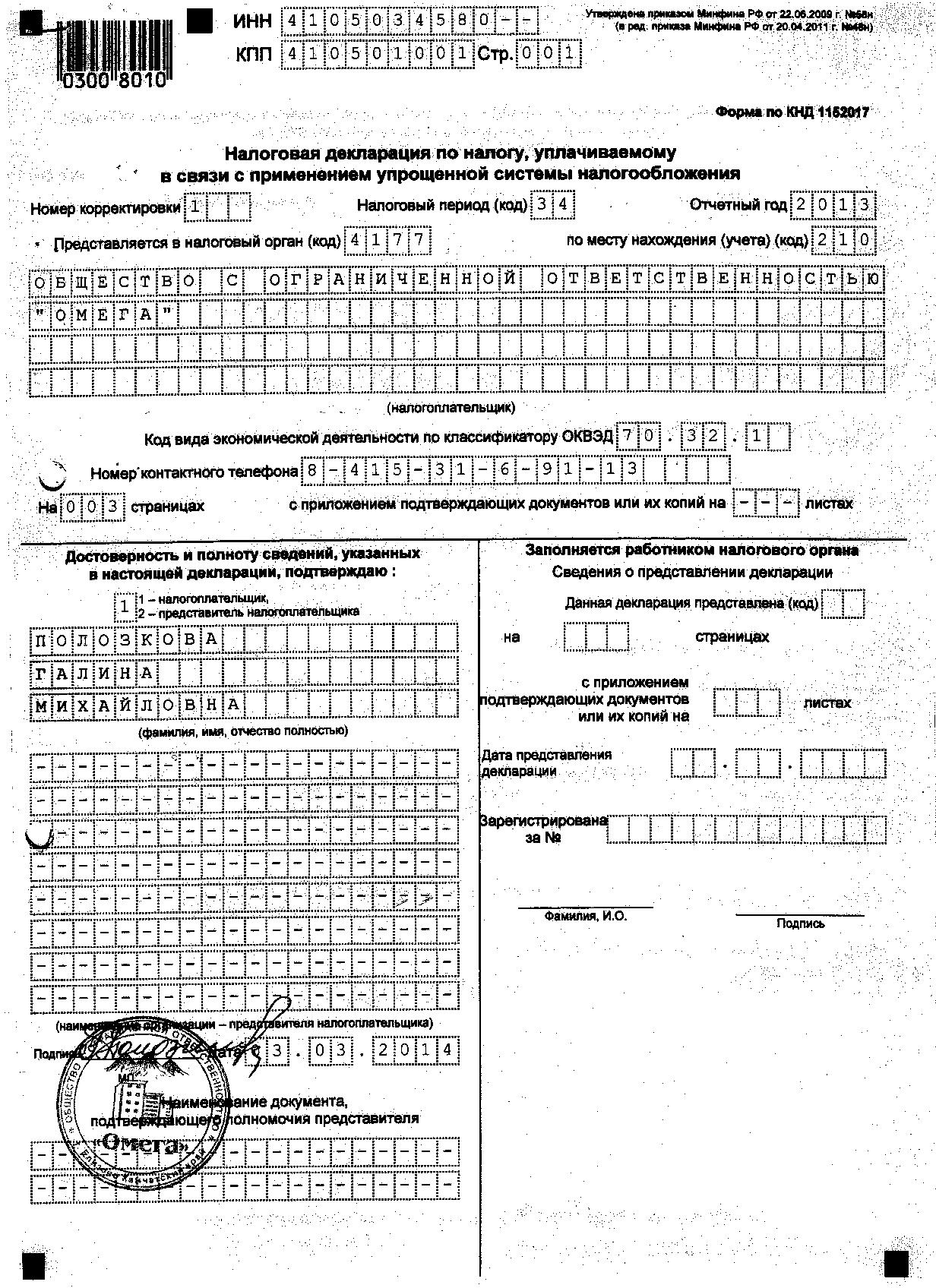 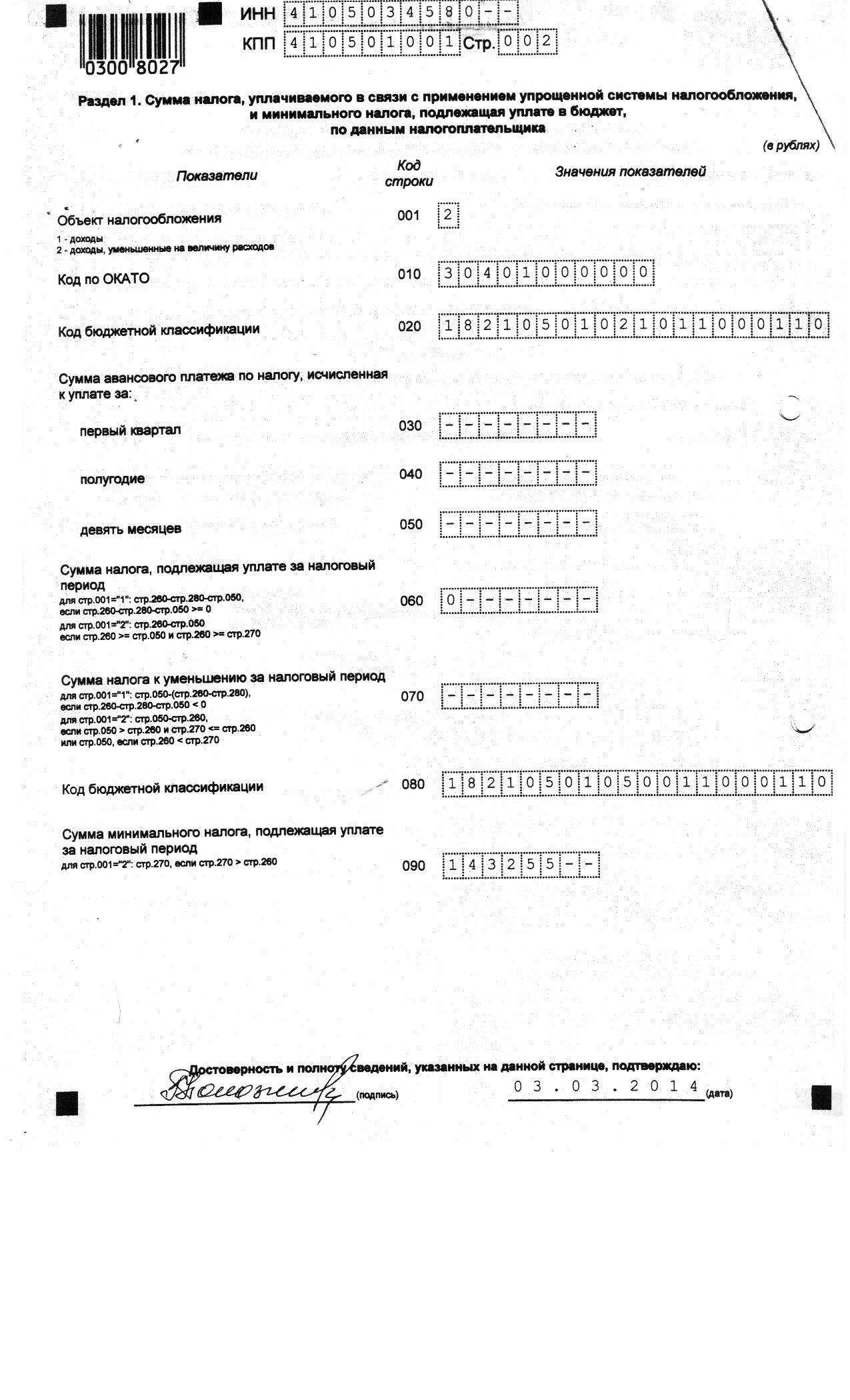 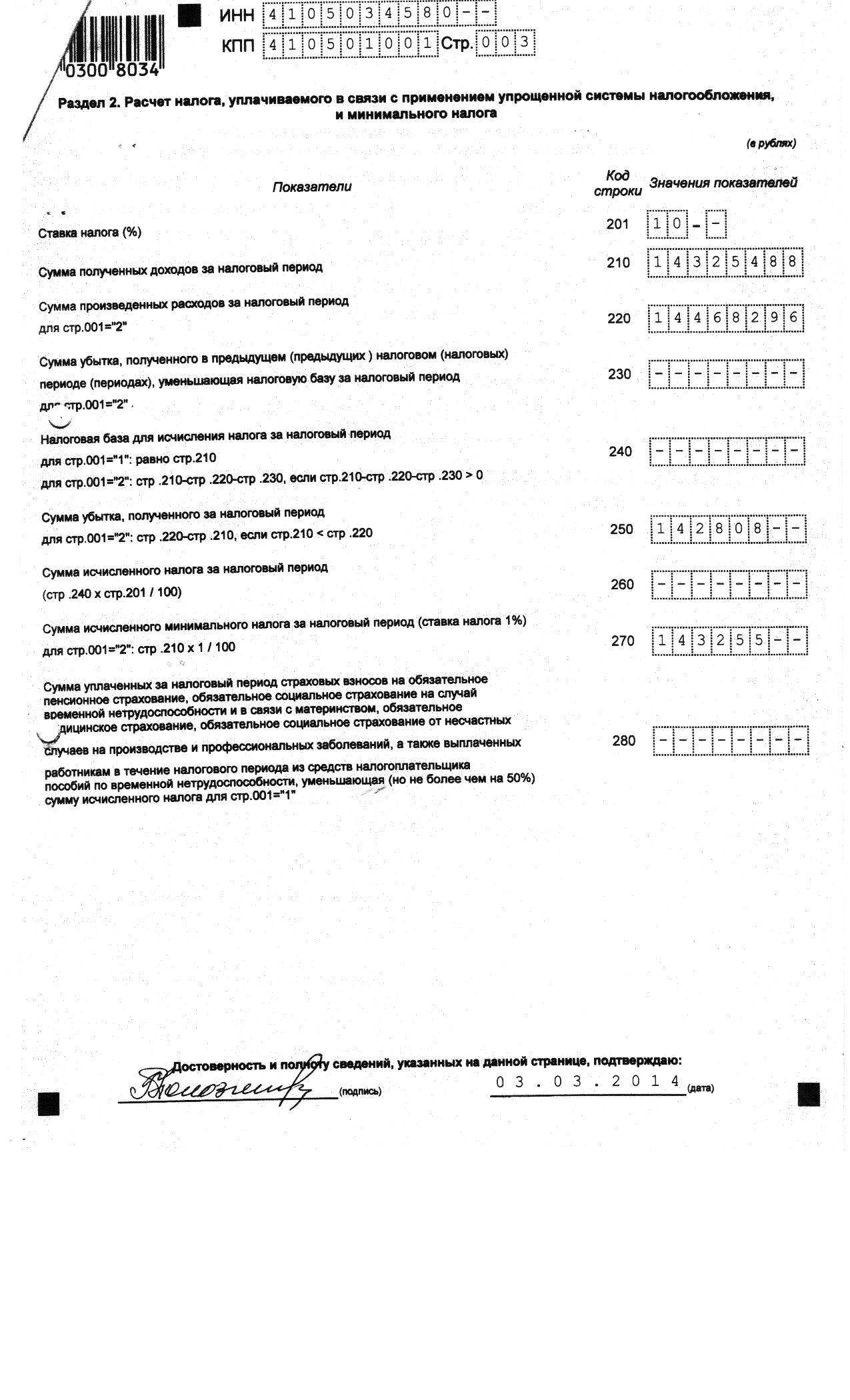 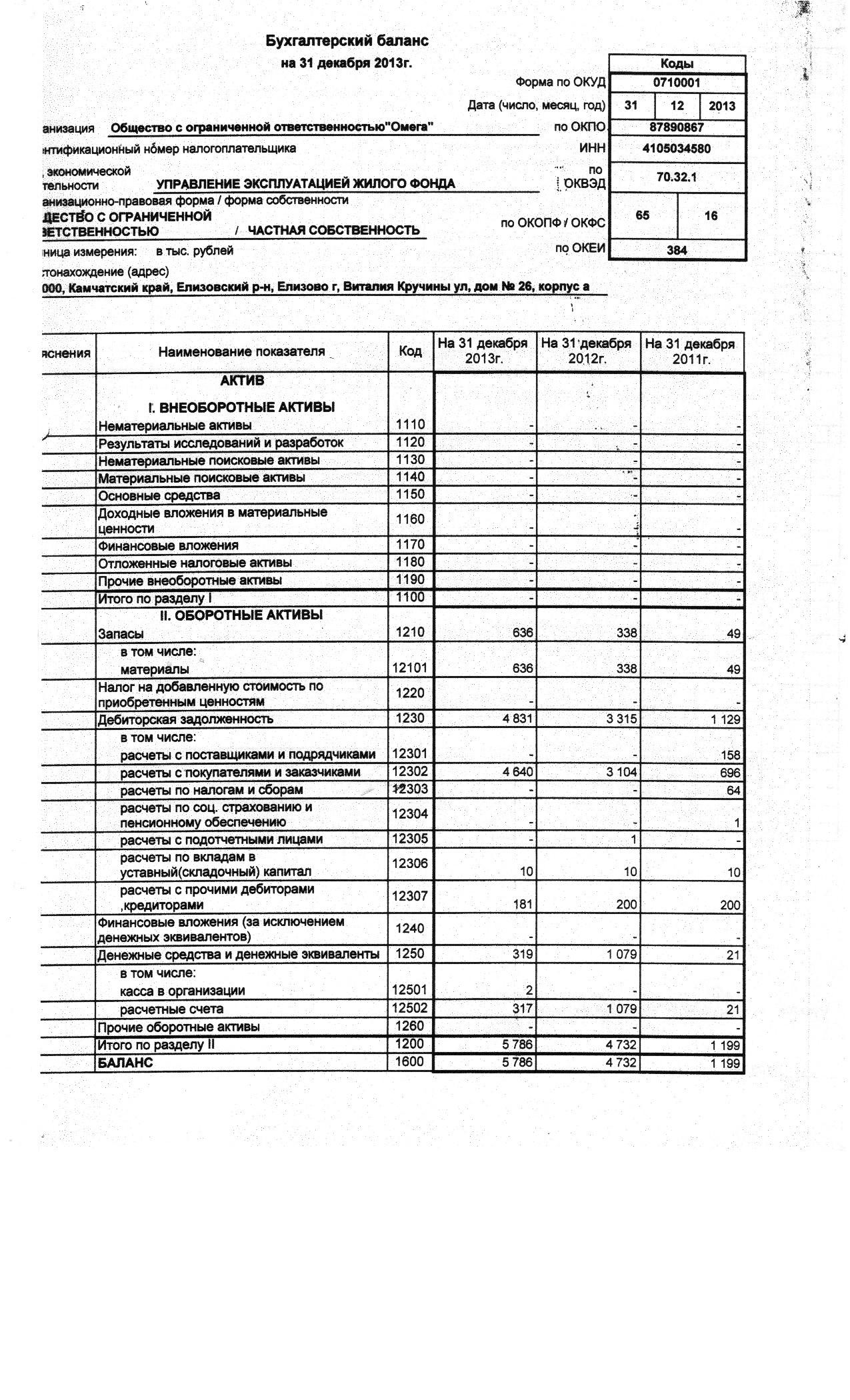 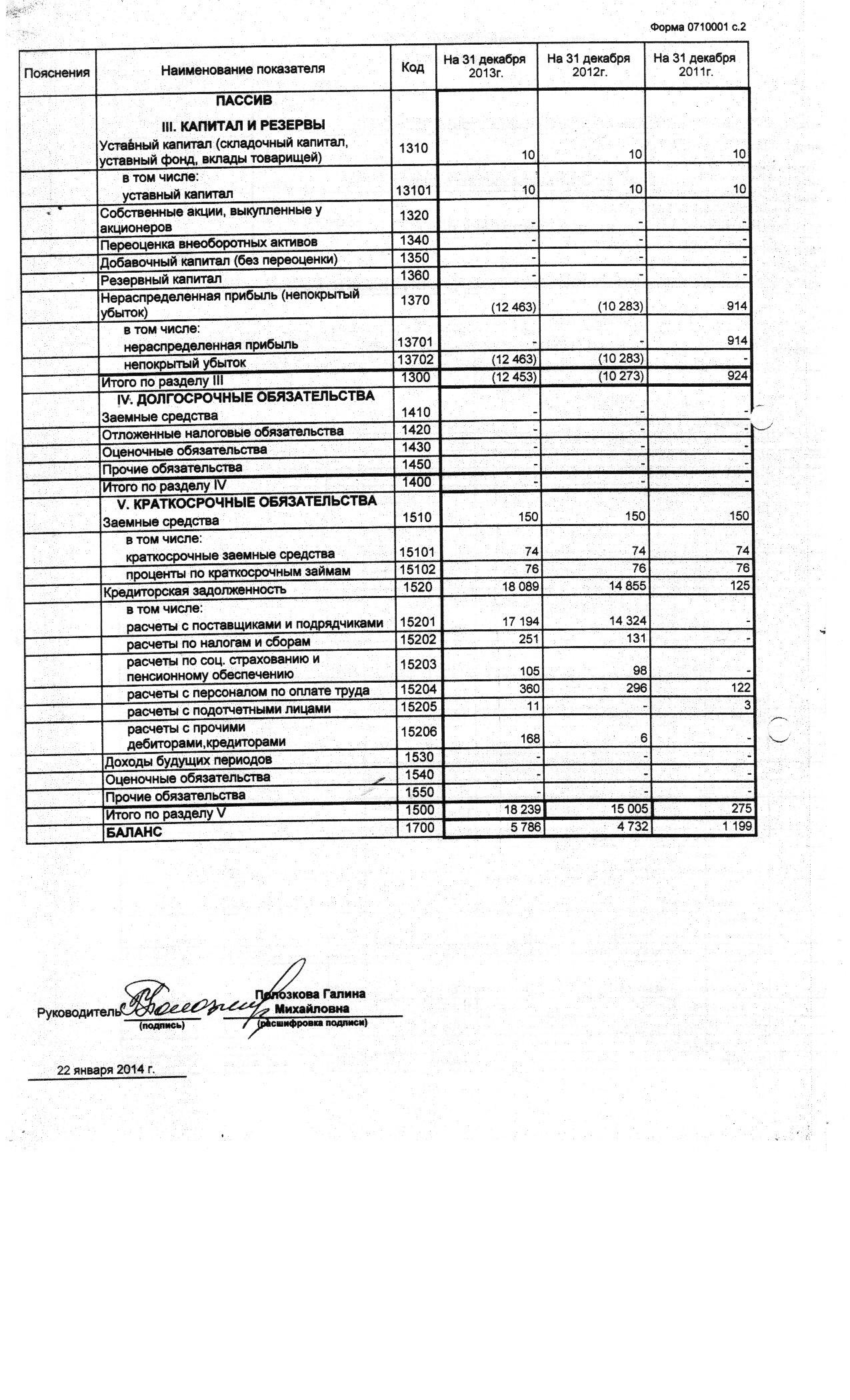 Сведения о доходах, полученных за оказание услуг по управлению МКД и сведения о расходах, понесенных в связи с оказанием услуг по управлению МКД  с 01.01.2013г. по 31.12.2013г.
6. ПЕРЕЧЕНЬ 
обязательных работ и услуг по содержанию общего имущества собственников помещений в многоквартирном домеИнформация о заключенных договорах.Для достижения целей управления МКД УК для обеспечения поставки в МКД коммунальных ресурсов заключены следующие договоры: На теплоснабжение - с ОАО  энергетики и электрификации «Камчатскэнерго». Оплата за теплоснабжение производится напрямую в кассы «Камчатскэнерго».На отпуск питьевой воды и прием сточных вод и загрязняющих веществ с -  Муниципальным унитарным предприятием Петропавловск - Камчатского городского округа МУП «Петропавловский водоканал»  филиал «Елизовский».На электроснабжение-с ОАО  энергетики и электрификации «Камчатскэнерго».На вывоз твердых  бытовых отходов и крупногабаритного груза – с ООО «Эталон»Заключен договор с МАУ «ЕРКЦ»  по оказанию услуг на расчетно-кассовое обслуживание населения, проживающего в жилищном фонде, а также оказание услуг паспортного стола.Режим работы  паспортного стола: понедельник – четверг с 09час.00мин. до 12час.30мин.Пятница, суббота, воскресенье - выходнойОплата за жилищно – коммунальные услуги производится непосредственно в кассы  МАУ «ЕРКЦ» и возможна оплата через терминалы оплат.Режим работы кассы: понедельник- четверг с 08,30 до 17,45 Обед с 12,30 до 14,00Пятница с 08,30 до 12,15    Суббота, воскресенье – выходной.Проект договора управления, заключаемого с собственниками помещений в МКД                                                                                                                                                                 ДОГОВОР  УПРАВЛЕНИЯ  МНОГОКВАРТИРНЫМ ДОМОМ
г. Елизово                                                                                                                            "_____»____________________ 201____ г.Общество с ограниченной ответственностью «Омега», именуемое в дальнейшем «Управляющая  организация», в лице генерального директора  Полозковой Галины Михайловны, действующего на основании Устава, с одной стороны и собственник жилого помещения, именуемый в дальнейшем «Собственник», проживающий по адресу: г. Елизово,  ул.__________________ ____________________,       дом №__________ кв. №________ с другой стороны, заключили настоящий договор  о нижеследующем. 1.Общие положения                                                                                                                                                                                                   1.1. Настоящий  Договор заключается на основании  решений собственников многоквартирного дома.                                                                                                                                                                                                                 1.2. Условия настоящего Договора являются одинаковыми для всех собственников жилых помещений  МКД.                                                                                                                                                                                                                            1.3. При выполнении условий настоящего Договора Стороны руководствуются Гражданским кодексом Российской Федерации, Жилищным кодексом Российской Федерации, Правилами предоставления коммунальных услуг гражданам, утвержденным постановлением Правительства РФ от 06.05.2011 года № 354, Правилами содержания общего имущества в многоквартирном доме и правилами изменения размера платы за содержание и ремонт жилого помещения в случае оказания услуг и выполнения работ по управлению, содержанию и ремонту общего имущества в МКД ненадлежащего качества и (или) с перерывами, превышающими установленную продолжительность, утвержденными постановлением Правительства РФ от 13.03.2006 г. № 491.                                                                                                                                                                               2. Предмет Договора                                                                                                                                                                                           2.1. «Собственник» поручает, а «Управляющая организация» принимает на себя обязательства в течении определенного срока за счет «Собственника» оказывать ему услуги и выполнять работы по управлению, надлежащему содержанию и ремонту общего имущества мест общего пользования и придомовой территории, а также за счет и от имени «Собственника» заключать договора с ресурсоснабжающими организациями  на поставку ресурсов, обеспечивающих предоставление коммунальных услуг. По заданию «Собственника» осуществлять иную деятельность, направленную на достижение целей управления многоквартирным домом.                                                                                                                         2.2.Многоквартирный дом расположен по адресу: г. Елизово, ул. ______________________, д. №____ кв.___                                    2.3.Перечень состава и периодичности работ по содержанию и ремонту общего имущества в многоквартирном доме определен Приложением № 1 к настоящему договору. Порядок изменения такого перечня устанавливается собственниками помещений и оформляется дополнительным соглашением к настоящему договору.                                                                                                                                                               2.4.В состав общего имущества многоквартирного дома входят помещения в данном доме, не являющиеся частями квартир и предназначенные для обслуживания более одного помещения в данном доме, в том числе межквартирные лестничные площадки, лестницы, коридоры, технические этажи, чердаки, подвалы, в которых имеются инженерные коммуникации, иное обслуживающее более одного помещения в данном доме оборудование (технические подвалы), а также крыши, ограждающие несущие и ненесущие конструкции данного дома, механическое, электрическое, санитарно-техническое и иное оборудование, находящееся в данном доме за пределами или внутри помещений и обслуживающее более одного помещения, земельный участок, на котором расположен данный дом, с элементами озеленения и благоустройства и иные предназначенные для обслуживания, эксплуатации и благоустройства данного дома объекты, расположенные на указанном земельном участке (далее — общее имущество в многоквартирном доме), согласно технического паспорта.3. Цена договора, порядок и размер платы.                                                                                                                                              3.1.Плата за жилое помещение и коммунальные услуги включает в себя; плату за капитальный ремонт для собственников жилых помещений, плату за содержание и текущий ремонт жилого помещения, плату за ком. услуги.                                                                                                                                                                               3.2.Плата за содержание и ремонт жилого помещения включает в себя плату за услуги и работы по управлению многоквартирным домом, содержанию, текущему и капитальному ремонту общего имущества в многоквартирном доме. Размер платы определяется, исходя из занимаемой общей площади жилого помещения и устанавливается  в размере, обеспечивающем содержание общего имущества в многоквартирном доме,  в соответствии  с   изменением  уровня инфляции, уровня потребительских цен или значений, рассчитываемых на основании совокупности указанных показателей.                                                                                                                                                                                                                   3.3  Плата за коммунальные услуги включает в себя плату за холодное и горячее водоснабжение, водоотведение, электроснабжение, отопление. Размер платы за коммунальные услуги устанавливается Администрацией Елизовского городского поселения и Управлением по регулированию тарифов Правительства Камчатского края и определяется исходя из показаний приборов учета, а при их отсутствии, исходя из нормативов потребления коммунальных услуг, утверждаемых органами местного самоуправления. При предоставлении коммунальных услуг ненадлежащего качества и (или) с перерывами, превышающими установленную продолжительность, изменение размера платы за коммунальные услуги определяется в порядке, установленном Правительством Российской Федерации.                                                                             3.4. Плата за жилое помещение и коммунальные услуги вносится ежемесячно до десятого числа месяца, следующего за истекшим месяцем. Плата за жилое помещение и коммунальные услуги вносится на основании платежных документов, представленных не позднее пятого числа месяца, следующего за истекшим месяцем. Плата вносится через банки либо через установленные терминалы.3.5.«Управляющая организация» обязана информировать в письменной форме Собственника об изменении размера платы за жилое помещение и ком. услуги не позднее, чем за тридцать дней до даты представления платежных документов, на основании которых будет вноситься плата за жилое помещение и ком. услуги в ином размере.                                                                                                                                        3.6.Неиспользование собственниками, нанимателями и иными лицами помещений не является основанием невнесения платы за жилое помещение и коммунальные услуги. При временном отсутствии граждан внесение платы за отдельные виды коммунальных услуг, рассчитываемой исходя из нормативов потребления, осуществляется с учетом перерасчета платежей за период временного отсутствия граждан в порядке, утверждаемом Правительством Российской Федерации.                                                                                           3.7.Изменение размера платы за содержание и ремонт жилого помещения в случае оказания услуг и выполнения работ по управлению, содержанию и ремонту общего имущества в многоквартирном доме ненадлежащего качества и (или) с перерывами, превышающими установленную продолжительность, определяется в порядке, установленном Правительством Российской Федерации.4. Права и обязанности сторон:         4.1.	Общие обязанности сторон:                                                                                                                                                         4.1.1.Содержать дом, его инженерное оборудование, придомовую территорию и элементы благоустройства в соответствии с Правилами и нормами технической эксплуатации и ремонта, Правилами содержания общего имущества в многоквартирном доме, иными нормативными актами, утверждаемыми Правительством Российской Федерации.      4.1.2.Создавать и обеспечивать необходимые условия для проживания граждан, в надлежащем содержании общего имущества в многоквартирном доме и функционирования размещенных организаций, вне жилых помещениях дома. 4.2.Права и обязанности «Собственника»                                                                                                                                                   :4.2.1.«Собственник» имеет право:                                                                                                                                                                  а)на своевременное и качественное получение услуг в соответствии с установленными стандартами и нормами, в том числе на незамедлительное устранение аварий и неисправностей в пределах  эксплуатационной ответственности Сторон;                                                                                                                                                                                                                          б) получать доп. услуги, предоставляемые «Управляющей организацией», за определенную     плату;                                   в) участвовать в принятии решений об улучшении использования общего имущества и повышении уровня благоустройства;                                                                                                                                                                                                            г) опротестовывать в установленном законодательством Российской Федерации порядке условия договора управления многоквартирным домом, принятые общим собранием собственников помещений в многоквартирном доме, но ущемляющие его права, как потребителя по сравнению с нормами Закона Российской Федерации «О защите прав потребителей» и иными законодательными актами РФ;                                                                                                                                     д)на информацию о своих правах по получению услуг по содержанию общего имущества и коммунальных услуг и процедуре их защиты;                                                                                                                                                                                                                           е)на возмещение вреда жизни и здоровью, убытков (при установлении реального ущерба) причиненных «Управляющей организацией»  или подрядчиком, а также на компенсацию морального  вреда, на уплату «Управляющей организацией» или подрядчиком неустоек (штрафов) при нарушении Договора;                                                                                                 ж)обращаться с жалобой на действия или бездействие «Управляющей организации» в государственные органы, ответственные за контроль в сфере жилищной политики, а также на обращение в суды общей юрисдикции за защитой своих прав и интересов непосредственно или через представителя;                                                                                                                                                                                                                з) требовать от  «Управляющей организации»  отчет о выполнении Договора;
к) другие права, предусмотренные действующим законодательством.4.2.2. «Собственник» обязан:                                                                                                                                                                а)своевременно и в полном объеме вносить плату за предоставляемые услуги,;                                                                         б)соблюдать Правила содержания общего имущества в многоквартирном доме, иные установленные законодательством Правила;                                                                                                                                                                                               в)обеспечивать доступ в занимаемое помещение для своевременного обслуживания и ремонта внутридомовых систем инженерного оборудования, конструктивных элементов дома, приборов учета, допуская для этого в занимаемое помещение имеющих соответствующие полномочия работников «Управляющей организации» и должностных лиц контролирующих организаций;                                                                                                                                                                                                    г)незамедлительно сообщать в аварийную (аварийно-диспетчерскую) службу по тел. 6-13-91   об обнаружении неисправности сетей, оборудования, приборов учета, снижении параметров качества коммунальных услуг, ведущих к нарушениям комфортности проживания, создающих угрозу жизни и здоровью, безопасности граждан;                                                                                                                                    д) своевременно за свой счет производить текущий ремонт занимаемого помещения, устранять за свой счет повреждения жилого помещения, а также производить ремонт либо замену неисправного санитарно-технического или другого оборудования в границах эксплуатационной ответственности;                                                                                                                     е) уведомлять специализированное  расчетное предприятие в 15-дневный срок об изменении условий или режима использования помещения (изменении количества проживающих, возникновении или прекращении права на льготы, субсидии и др.) и необходимости соответствующего перерасчета платы за жилое помещение и коммунальные услуги; сообщать о сдаче жилого помещения в наем (поднаем), предоставлять данные, позволяющие идентифицировать нового пользователя;                                                                                                                                                                                                              ж) уведомить «Управляющую организацию» о решении произвести перепланировку или переустройство жилого помещения;            з) исполнять решения общего собрания собственников;                                                                                                                           и) нести  иные  обязанности, в соответствии с действующим законодательством РФ.
4.3. Права и обязанности «Управляющей организации»:                                                                                                                             4.3.1. « Управляющая организация» осуществляет свою деятельность в пределах прав, на основании заключенного Договора, управления многоквартирным домом, и руководствуясь в своей деятельности законодательством Российской Федерации, субъектов Российской Федерации, нормативными правовыми актами Елизовского городского поселения, а также настоящим Договором.                                                                                                                                                                            4.3.2.  «Управляющая организация»  вправе;	                                                                                                                                                 а) осуществлять контроль деятельности подрядчиков, соблюдения подрядчиками уровня качества, состава и объема работ и услуг по содержанию общего имущества и их соответствия, условиям договоров;б) требовать от нанимателей и собственников помещений в многоквартирном доме своевременного внесения           платы  за оказываемые услуги.         в) принимать меры по взысканию задолженности по платежам за жилое помещение и коммунальные услуги;                                 г) представлять интересы «Собственника» перед подрядчиками, государственными и муниципальными органами   власти, и другими физическими и юридическими лицами;                                                                                                                                        д)  обращаться к общему собранию собственников с предложением о наложении штрафных санкций при       причинении одним из собственников ущерба общему имуществу многоквартирного дома;                                                                                            е)осуществлять целевые сборы по решению общих собраний собственников дома;                                                                                   ж)при возникновении аварийной ситуации, пожара, в случае отсутствия сведений о месте  нахождении «Собственника» в присутствии и при помощи представителей правоохранительных органов и МЧС  получить   доступ в помещение с обязательным составлением акта;                                                                                                                                                                    з) в случае введения в законодательство новых требований к содержанию и ремонту мест общего пользования вносить   изменения в  плату за содержание и ремонт общего имущества.                                                                                                                 и)осуществлять иные права, предусмотренные законодательством и настоящим Договором.4.3.3. Управляющая организация обязана:организовывать выполнение работ и услуг по содержанию и текущему ремонту общего имущества многоквартирного дома, в пределах собранных  средств собственниками и нанимателями жилья.проводить выбор исполнителей (подрядных, в т. ч. специализированных организаций) для выполнения работ и оказания услуг по содержанию и текущему ремонту общего имущества и заключать договоры, либо обеспечивать выполнение работ и оказание услуг по содержание и текущему ремонту общего имущества самостоятельно;контролировать и требовать исполнения договорных обязательств подрядчиками;принимать работы и услуги, выполненные и оказанные по заключенным с подрядчиками договорам;устанавливать и фиксировать факт неисполнения или ненадлежащего исполнения подрядчиком договорных обязательств, участвовать в составлении соответствующих актов, направлять акты о ненадлежащем выполнении или неисполнении работ и услуг в расчетную организацию для снижения платы, в установленном действующем законодательством порядке;осуществлять подготовку и представлять «Собственнику» предложения по постановке дома на капитальный         ремонт, по перечню и срокам проведения работ по капитальному ремонту и смете на их проведение;                   уделять особое внимание подготовке к сезонной эксплуатации многоквартирного дома;организовывать аварийно-диспетчерское (аварийное) обслуживание общего имущества в целях оперативного приема заявок на неисправности и незамедлительного устранения аварий и неисправностей конструктивных элементов многоквартирного дома и его инженерного оборудования, обеспечить выполнение заявки «Собственника» по устранению неисправностей и аварий, в пределах эксплуатационной ответственности, за установленную плату выполнять работы по устранению неисправностей и ремонту в пределах эксплуатационной ответственности;принимать меры к обязательному предварительному письменному уведомлению граждан о проведении технических осмотров состояния внутридомового оборудования или несущих конструкций дома, расположенных внутри жил ого помещения, их ремонта или замены, согласовывать сроки проведения указанных работ;разъяснять «Собственнику» последствия выполнения их решений по сокращению объемов и номенклатуры работ по содержанию и текущему ремонту общего: имущества по различным, зависящим от «Собственника» обстоятельствам, влекущим за собой невозможность завершения работ в срок и в необходимом объеме, тем самым способствующим переходу дома в недопустимое состояние;привлекать специализированные организации — экспертов для целей технического обследования при обнаружении во время ежегодных технических осмотров признаков снижения работоспособного состояния несущих конструкций и недопустимого технического состояния дома в целом для определения причин появления этих признаков и мерах по обеспечению безопасности: проживания;самостоятельно или путем привлечения  сторонних организаций  организовывать начисление, сбор, распределение и в установленном Правительством Российской Федерации порядке перерасчет платежей «Собственника» и нанимателей помещений в многоквартирном доме за жилое помещение;предоставлять «Собственнику» информацию об изменениях местного и федерального законодательства, тарифов и правил содержания жилищного фонда;проводить прием граждан, рассматривать предложения, заявления и жалобы граждан и принимать соответствующие меры, а также выдавать проживающим в доме гражданам расчетные документы и справки о размере занимаемых помещений, о платежах за жилое помещение и коммунальные услуги, об отсутствии задолженности, о совместном проживании и другой необходимой гражданам информации в пределах представленных «Собственнику» полномочий; осуществлять контроль за использованием данного жилого помещения в части соблюдения правил регистрационного учета граждан;в пределах своей компетенции для реализации прав и обязанностей собственников помещений и лиц, пользующихся данными помещениями, выдавать собственникам помещений в многоквартирном доме и лицам, пользующимся данными помещениями, справки, иные документы, а также принимать от указанных лиц заявления и иные документы.отчитываться  перед «Собственниками» о выполненных  работах 1 раз в год.«Управляющая организация» может быть наделена иными обязанностями, предусмотренными законодательством.5. Ответственность сторон5.1.За неисполнение или ненадлежащее исполнение обязательств по Договору стороны несут ответственность, в соответствии с действующим законодательством Российской Федерации.5.2 «Управляющая организация» освобождается от ответственности за вред, причиненный «Собственнику» из-за недостатков в содержании общего имущества, возникших до заключения настоящего Договора, также неисполнения или ненадлежащего исполнения «Собственником» своих обязательств, если докажет, что вред возник вследствие непреодолимой силы или вины «Собственника».5.3.«Собственники», виновные в порче общего имущества и помещений многоквартирного дома, допустившие самовольное переустройство и перепланировку жилого помещения, несут ответственность в соответствии с Жилищным кодексом Российской Федерации и законодательством об административных нарушениях.6. Особые условия6.1.Затраты, связанные с выполнением « Управляющей организацией» работ и услуг, не урегулированных Договором, в т. ч. возникших по объективным причинам, аварийными ситуациями, происшедшими не по вине «Управляющей организации», оплачиваются «Собственником» дополнительно. 6.2. В случае регулярного уклонения «Собственника» от оплаты выполненных услуг (работ) по содержанию и текущему ремонту общего имущества многоквартирного дома, «Управляющая организация», после письменного уведомления «Собственника», вправе прекратить предоставление отдельных видов, либо всех услуг по настоящему Договору.7. Срок действия и порядок расторжения Договора7.1.Договор вступает в силу с момента подписания Сторонами и действует три  года и может быть расторгнут в одностороннем порядке при невыполнении условий договора.                                                                                                           7.2.Если «Собственником» за месяц до окончания договора не принято решение о прекращении договора, Договор считается продленным на тот же срок и на тех же условиях.                                                                                                 7.3.Изменение условий Договора осуществляется в порядке, предусмотренном действующим законодательством Российской Федерации.                                                                                                                            8. Прочие условия8.1.Изменения и дополнения к настоящему Договору имеют законную силу, если они согласованы обеими сторонами и оформлены надлежащим образом.8.2.Все споры и разногласия, которые могут возникнуть по настоящему Договору, стороны будут стремиться разрешить путем переговоров. В случае, если указанные споры и разногласия не могут быть решены путем переговоров, они подлежат разрешению в соответствии с действующим законодательством Российской Федерации.                                                                                                                                          8.3.Неотъемлемой частью договора  является  Приложение  №1.9. Юридический адрес и банковские реквизиты:Перечень коммунальных услуг, предоставляемых собственникам МКД.Перечень общего имущества многоквартирного дома.Перечень работ, относящихся к текущему ремонту.Сведения о количестве случаев снижения платы за нарушения качества Сведения о количестве случаев снижения платы за нарушения качества коммунальных услуг и (или) за превышение установленной продолжительности перерывов за последний календарный  2013г.Случаи привлечения УК  в 2013г. к административной ответственности за нарушения в сфере управления МКД:            В 2013 году  случаев привлечения управляющей компании  к административной ответственности за нарушения в сфере управления МКД  - не выявлено.Цены (тарифы) на коммунальные ресурсы:а)теплоснабжениеб) холодное водоснабжение в)водоотведение  г) энергоснабжениеСведения о выполненных работах по капитальному ремонту общего имущества МКД в 2013 году.Прейскурант дополнительных работ и услуг, производимых ООО «Омега».Примечание: В стоимость перечисленных видов работ и услуг  включены работы без стоимости материалов.Генеральный директор УК ООО «Омега»                                             Г.М. Полозкова1Фирменное наименование юридического лицаОбщество с ограниченной ответственностью «Омега»(ООО «Омега»)2Ф.И.О. руководителяГенеральный директорПолозкова Галина Михайловна3Реквизиты свидетельства о гос. регистрации (ОГРН, дата присвоения, орган (ФНС)№1084141002110 от 11.11.2008 ФНС4Почтовый адрес. Елизово ул. В.Кручины, 26а5Адрес фактического местонахождения. Елизово ул. В.Кручины, 26а6Телефон/ факс6-13-917Сайт 8Электронная почтаomega el@mail.ru9Режим работы9.00-18.00(понедельник-четверг)          9,00-13,00( пятница)  обед 13,00-14,00 10Часы личного приемаВторник, четверг 14,00-18,0011Работа диспетчерских службкруглосуточно12Сведения о членстве в СРО управляющей компаниичлен в СРО НП «ЖКХ-Групп» свидетельство  41 № 00149 от 06.06.2012г. № п/пНаименование объединенияАдрес СРО и/или других объединенийОфициальный сайт в сети  Интернет1.НП «ЖКХ – Групп»г.Хабаровск, ул.Павлика Морозова, 113 офис 21 эл.почта: mail@gkhgroup.ru(4212)45-99-00№АдресОбщая площадь МКД (кв.м.)1Ленина 352650,52Завойко 292737,33В.Кручины 26156,94Сопочная 31661,05Ленина 41б1135,36Нагорная 27а2493,07Хуторская 12332,98Пограничная 192754,49В.Кручины 21582,210Деркачева 9339,111Завойко 92338,112Завойко 95362,913С. Мячина 14а298,1 14Санаторная 5268,015Санаторная 6616,816Санаторная 7612,817Свердлова 30502,018Связи 11659,619Связи 19603,120Хуторская 15332,721Мирная 201373,022Радужный 22681,923Вилюйская 27779,424Ленина 411630,425Мирная 182709,026Деркачева 104222,0итого31430,30 №№  МКД, улицаОснование расторжения договора1г. Елизово,  Рябикова 14Решение общего собрания2г. Елизово,  Нагорная 12Расселение жильцовг. Елизово,  Спортивная 2Непосред. упр.с 01.01.14г.НаименованиеИтого начислено по жилищным услугам (тыс. руб.)Итого начислено по капитальному ремонту(тыс. руб.)ул. Завойко, дом № 29Начислено собственникам за отчетный период820,91143,68в том числе, содержание 388,28текущий ремонт432,63Израсходовано денежных средств за отчетный период719,58в том числе, содержание 497,74текущий ремонт221,84Остаток денежных средств по КР на начало отчетного периода Оплачено в отчетный период 788,59140,05Израсходовано КРАккумулировано денежных средств на 31.12.2013г. -62,89Расшифровка выполненных работ, оказанных услуг за отчетный период 04.01.13г.-31.12.13г.Расшифровка выполненных работ, оказанных услуг за отчетный период 04.01.13г.-31.12.13г.Расшифровка выполненных работ, оказанных услуг за отчетный период 04.01.13г.-31.12.13г.Сан. состояние МКД и придомовой территорииСан. состояние МКД и придомовой территории131,02Вывоз и размещение ТБО, КГОВывоз и размещение ТБО, КГО132,15Услуги РКЦ (паспортный стол и квитанции)Услуги РКЦ (паспортный стол и квитанции)51,33Услуги Энергосбыта (квитанции)Услуги Энергосбыта (квитанции)26,57Управление МКДУправление МКД107,55Очистка от снега придомовой территории тракторомОчистка от снега придомовой территории трактором4,4Посыпка придомовой территории пескомПосыпка придомовой территории песком0,75Укрепление двери люка на кровлюУкрепление двери люка на кровлю0,13Сезонное скашивание придомовой территорииСезонное скашивание придомовой территории1,52Возврат ден.средств (ремонт кровли балкона кв.13,15)Возврат ден.средств (ремонт кровли балкона кв.13,15)-90,00Установка пластикового окна в подъезде № 3Установка пластикового окна в подъезде № 380,00Изготовление и установка оградок для деревьев на придом.тер.Изготовление и установка оградок для деревьев на придом.тер.28,18Оплата за обслуж.ОДПУОплата за обслуж.ОДПУ40,5Содержание: (тыс.руб.) 497,74Содержание: (тыс.руб.) 497,74Содержание: (тыс.руб.) 497,74Содержание АДССодержание АДС148,61Установка пружины на вх.дверь 1 подъездаУстановка пружины на вх.дверь 1 подъезда0,07Восстановление сейсмошва с двух сторон домаВосстановление сейсмошва с двух сторон дома25,00Ремонт стояков отопления (кв.41,44,47,51,54) и пр.работы кв.24Ремонт стояков отопления (кв.41,44,47,51,54) и пр.работы кв.242,38Ремонт стояков ХВС,ГВС (кв.2,20)Ремонт стояков ХВС,ГВС (кв.2,20)5,99Замена кранов и пр.работыЗамена кранов и пр.работы4,05Замена перемычек на батареях кв.28,30,32,26,34Замена перемычек на батареях кв.28,30,32,26,343,26Тех. рем. и содержание эл. тех. устройств Тех. рем. и содержание эл. тех. устройств 26,35Замена эл. лампЗамена эл. ламп0,45Замена реле, автоматов  и датчиков движенияЗамена реле, автоматов  и датчиков движения5,18Замена вводного автомата аварийная ситуация 01.12.13г.Замена вводного автомата аварийная ситуация 01.12.13г.0,50Текущий ремонт: (тыс. руб.)  221,84Текущий ремонт: (тыс. руб.)  221,84Текущий ремонт: (тыс. руб.)  221,84НаименованиеИтого начислено по жилищным услугам(тыс. руб.)Итого начислено по капитальному ремонту(тыс. руб.)ул. Ленина, дом № 35Начислено собственникам за отчетный период820,6395,54в том числе, содержание 384,41текущий ремонт379,32обслуживание счетчиков56,90Израсходовано денежных средств за отчетный период784,56в том числе, содержание 533,63текущий ремонт250,93Остаток денежных средств по КР на начало отчетного периода -157,1125,3Оплачено в отчетный период 774,4093,98Израсходовано КР00Аккумулировано денежных средств на 31.12.2013г. 119,28Расшифровка выполненных работ, оказанных услуг за отчетный период 01.01.13г.-31.12.13г.Расшифровка выполненных работ, оказанных услуг за отчетный период 01.01.13г.-31.12.13г.Расшифровка выполненных работ, оказанных услуг за отчетный период 01.01.13г.-31.12.13г.Сан. состояние МКД и придомовой территорииСан. состояние МКД и придомовой территории154,49Вывоз и размещение ТБО, КГОВывоз и размещение ТБО, КГО118,64Услуги РКЦ (паспортный стол и квитанции)Услуги РКЦ (паспортный стол и квитанции)56,19Услуги Энергосбыта (квитанции)Услуги Энергосбыта (квитанции)26,83Управление МКДУправление МКД123,43Очистка от снега придомовой территории тракторомОчистка от снега придомовой территории трактором11,51Посыпка придомовой территории пескомПосыпка придомовой территории песком0,64Обслуживание счетчиковОбслуживание счетчиков31,95Установка нов. доводчика п.1и укрепл. двери в подвал №3Установка нов. доводчика п.1и укрепл. двери в подвал №32,68Сезонное скашивание придомовой  территорииСезонное скашивание придомовой  территории1,47Установка досок объявлений на подъездахУстановка досок объявлений на подъездах1,27Дезинсекция подвалаДезинсекция подвала0,75Прочие работыПрочие работы3,78Содержание: (тыс.руб.) 553,63Содержание: (тыс.руб.) 553,63Содержание: (тыс.руб.) 553,63Косметический ремонт подъезда  с установкой  п/ящ.Косметический ремонт подъезда  с установкой  п/ящ.44,05Содержание АДССодержание АДС160,44Ремонт блока питания теплосчетчикаРемонт блока питания теплосчетчика4,00Установка радиатора  отопления в 1,3 подъездеУстановка радиатора  отопления в 1,3 подъезде4,74Замена стояка отопл кв.2,6,18 и устан. крана во 2 подъездеЗамена стояка отопл кв.2,6,18 и устан. крана во 2 подъезде7,50Сод. эл.тех. службыСод. эл.тех. службы22,53Замена эл. ламп и датчиков движенияЗамена эл. ламп и датчиков движения3,55Прочие работыПрочие работы4,13Текущий ремонт: (тыс. руб.)  250,94Текущий ремонт: (тыс. руб.)  250,94НаименованиеИтого начислено по жилищным услугам  (тыс. руб.)Итого начислено по капитальному ремонту(тыс. руб.)ул. Ленина, дом № 41бНачислено собственникам за отчетный период339,7970,56в том числе, содержание 173,07текущий ремонт154,25обслуживание счетчиков12,48Израсходовано денежных средств за отчетный период326,26в том числе, содержание 225,97текущий ремонт100,29Остаток денежных средств по КР на начало отчетного периода 59,63Оплачено в отчетный период 267,3267,62Израсходовано КР0,0Аккумулировано денежных средств на 31.12.2013г. 127,25Расшифровка выполненных работ, оказанных услуг за отчетный период 13.01.13г.-31.12.13г.Расшифровка выполненных работ, оказанных услуг за отчетный период 13.01.13г.-31.12.13г.Расшифровка выполненных работ, оказанных услуг за отчетный период 13.01.13г.-31.12.13г.Сан. состояние МКД и придомовой территорииСан. состояние МКД и придомовой территории63,01Вывоз и размещение ТБО, КГОВывоз и размещение ТБО, КГО58,96Услуги РКЦ (паспортный стол и квитанции)Услуги РКЦ (паспортный стол и квитанции)24,07Услуги Энергосбыта (квитанции)Услуги Энергосбыта (квитанции)11,00Управление МКДУправление МКД59,28Очистка от снега придомовой территории тракторомОчистка от снега придомовой территории трактором5,92Посыпка придомовой территории пескомПосыпка придомовой территории песком0,28Сбивание сосулек с крыши автовышкой, чистка снега с козырьков, услуги погрузчика Сбивание сосулек с крыши автовышкой, чистка снега с козырьков, услуги погрузчика 1,00Прочие работыПрочие работы2,45Содержание: (тыс.руб.)      225,97Содержание: (тыс.руб.)      225,97Содержание: (тыс.руб.)      225,97Закрепление двери на анкерные болтыЗакрепление двери на анкерные болты0,12Содержание АДССодержание АДС79,84Замена сгона на рад. отопления  кв.8Замена сгона на рад. отопления  кв.80,80Замена участка розлива в тепловом узлеЗамена участка розлива в тепловом узле3,93Прочие работы по текущему ремонтуПрочие работы по текущему ремонту1,9Содержание и ТР электротехнического оборудованияСодержание и ТР электротехнического оборудования11,27Замена ламп  и  светошумовых датчиковЗамена ламп  и  светошумовых датчиков2,43Текущий ремонт: (тыс. руб.)  100,29Текущий ремонт: (тыс. руб.)  100,29Текущий ремонт: (тыс. руб.)  100,29НаименованиеИтого начислено по жилищным услугам (тыс. руб.)Итого начислено по капитальному ремонту(тыс. руб.)ул. Сопочная, дом № 3Начислено собственникам за отчетный период497,6189,22в том числе, содержание 232,34текущий ремонт258,88обслуживание счетчиков6,4Израсходовано денежных средств за отчетный период474,75в том числе, содержание 329,94текущий ремонт144,82Остаток денежных средств по КР на начало отчетного периода 72,11Оплачено в отчетный период 455,6980,69Израсходовано КР0Аккумулировано денежных средств на 31.12.2013г. 152,80Расшифровка выполненных работ, оказанных услуг за отчетный период 13.01.13г.-31.12.13г.Расшифровка выполненных работ, оказанных услуг за отчетный период 13.01.13г.-31.12.13г.Расшифровка выполненных работ, оказанных услуг за отчетный период 13.01.13г.-31.12.13г.Сан. состояние МКД и придомовой территорииСан. состояние МКД и придомовой территории109,94Вывоз и размещение ТБО, КГОВывоз и размещение ТБО, КГО65,47Услуги РКЦ (паспортный стол и квитанции)Услуги РКЦ (паспортный стол и квитанции)27,60Услуги Энергосбыта (квитанции)Услуги Энергосбыта (квитанции)13,52Очистка от снега придомовой территории тракторомОчистка от снега придомовой территории трактором6,63Посыпка придомовой территории пескомПосыпка придомовой территории песком0,40Утепление розлива и стояков ЦО в подвале «Термофлексом» Утепление розлива и стояков ЦО в подвале «Термофлексом» 11,10Управление МКДУправление МКД89,62Сезонное скашивание придом.тер.Сезонное скашивание придом.тер.0,92Произведение работ штук.слоя с автовышки на фасаде 1подъездаПроизведение работ штук.слоя с автовышки на фасаде 1подъезда3,23Ремонт штукатурного слоя в подъезде 1,2 и заделка нарушений цементного пола в местах установки радиаторовРемонт штукатурного слоя в подъезде 1,2 и заделка нарушений цементного пола в местах установки радиаторов1,51Итого содержание – 329,94 тыс.руб.Итого содержание – 329,94 тыс.руб.Итого содержание – 329,94 тыс.руб.Установка радиатора отопления в 1,2 подъезде и утепление трубУстановка радиатора отопления в 1,2 подъезде и утепление труб5,27Замена стояков отопления кв.1,5,9,4,8,14,15,16Замена стояков отопления кв.1,5,9,4,8,14,15,1627,21Содержание АДССодержание АДС90,32Замена отсекающх кранов на стояке отопления  Замена отсекающх кранов на стояке отопления  0,59Замена радиатора отопления кв.3 Замена радиатора отопления кв.3 2,68прочие работы по сан. технике и КНС прочие работы по сан. технике и КНС 1,18Содержание и тек.рем. электротехнических устройствСодержание и тек.рем. электротехнических устройств13,12Замена эл. ламп и плафоновЗамена эл. ламп и плафонов0,20Замена светодиодных лампЗамена светодиодных ламп2,96Замена светошумовых датчиковЗамена светошумовых датчиков1,10Прочие работы по эл.снабжениюПрочие работы по эл.снабжению0,19                             Итого тек. ремонт – 144,82 тыс.руб.                             Итого тек. ремонт – 144,82 тыс.руб.НаименованиеИтого начислено по жилищным услугам (тыс. руб.)Итого начислено по капитальному ремонту(тыс. руб.)ул. Пограничная, дом № 19ул. Пограничная, дом № 19ул. Пограничная, дом № 19Начислено собственникам за отчетный период827,37173,42в том числе, содержание 387,70текущий ремонт431,99обслуживание счетчиков7,68Израсходовано денежных средств за отчетный период841,45в том числе, содержание 540,08текущий ремонт301,37Остаток денежных средств по КР на начало отчетного периода -203,50Оплачено в отчетный период 758,44158,47Израсходовано КР0Аккумулировано денежных средств на 31.12.2013г. -108,19Расшифровка выполненных работ, оказанных услуг за отчетный период 01.01.13г.-31.12.13г.Расшифровка выполненных работ, оказанных услуг за отчетный период 01.01.13г.-31.12.13г.Расшифровка выполненных работ, оказанных услуг за отчетный период 01.01.13г.-31.12.13г.Сан. состояние МКД и придомовой территорииСан. состояние МКД и придомовой территории150,17Вывоз и размещение ТБО, КГОВывоз и размещение ТБО, КГО141,86Услуги РКЦ (паспортный стол и квитанции)Услуги РКЦ (паспортный стол и квитанции)58,39Услуги Энергосбыта (квитанции)Услуги Энергосбыта (квитанции)22,44Посыпка придомовой территории пескомПосыпка придомовой территории песком0,67Управление МКДУправление МКД128,24Сезонное скашивание придом.тер.Сезонное скашивание придом.тер.1,18Итого содержание – 502,95 тыс. рубИтого содержание – 502,95 тыс. рубИтого содержание – 502,95 тыс. рубРемонт кровли козырьков с установкой отливов кв.13,38,52,54Ремонт кровли козырьков с установкой отливов кв.13,38,52,5420,90Косметический ремонт подъезда  № 3Косметический ремонт подъезда  № 382,16Замена почтовых ящиковЗамена почтовых ящиков15,48Закрытие люка на чердакЗакрытие люка на чердак0,21Установка пружин на вх.дверь и вешание замков и уст.стеколУстановка пружин на вх.дверь и вешание замков и уст.стекол0,76Содержание АДССодержание АДС172,22Замена стояков отопления кв.42,45,48,51,54,41,6,40Замена стояков отопления кв.42,45,48,51,54,41,6,4025,71Работы по подготовка дома к ОЗП (опрессовка дома)и пр.работыРаботы по подготовка дома к ОЗП (опрессовка дома)и пр.работы1,13Содержание и тек.рем. электротехнических устройствСодержание и тек.рем. электротехнических устройств15,26Замена эл.ламп Замена эл.ламп 0,42Замена светошумовых датчиков и светильниковЗамена светошумовых датчиков и светильников4,25Содержание и тек.рем. электротехнических устройствСодержание и тек.рем. электротехнических устройств                             Итого тек. ремонт – 338,50 тыс.руб.                             Итого тек. ремонт – 338,50 тыс.руб.НаименованиеИтого начислено по жилищным услугам (тыс. руб.)Итого начислено по капитальному ремонту(тыс. руб.)ул. В. Кручины,  дом № 26ул. В. Кручины,  дом № 26ул. В. Кручины,  дом № 26Начислено собственникам за отчетный период27,288,92в том числе, содержание 13,07текущий ремонт14,22Израсходовано денежных средств за отчетный период37,58в том числе, содержание 28,80текущий ремонт37,58Остаток денежных средств по КР на начало отчетного периода 28,41Оплачено в отчетный период 23,897,59Израсходовано КР0,00Аккумулировано денежных средств на 31.12.2013г. 36,00Расшифровка выполненных работ, оказанных услуг за отчетный период 01.01.13г.-31.12.13г.Расшифровка выполненных работ, оказанных услуг за отчетный период 01.01.13г.-31.12.13г.Расшифровка выполненных работ, оказанных услуг за отчетный период 01.01.13г.-31.12.13г.Сан. состояние МКД и придомовой территорииСан. состояние МКД и придомовой территории12,71Вывоз и размещение ТБО, КГОВывоз и размещение ТБО, КГО6,48Услуги РКЦ (паспортный стол и квитанции)Услуги РКЦ (паспортный стол и квитанции)3,33Услуги Энергосбыта (квитанции)Услуги Энергосбыта (квитанции)1,59Управление МКДУправление МКД4,43Итого содержание – 28,81 тыс.руб.Итого содержание – 28,81 тыс.руб.Итого содержание – 28,81 тыс.руб.Содержание АДССодержание АДС7,76Содержание и тек.рем. электротехнических устройствСодержание и тек.рем. электротехнических устройств1,01                             Итого тек. ремонт – 8,77 тыс.руб.                             Итого тек. ремонт – 8,77 тыс.руб.НаименованиеИтого начислено по жилищным услугам (тыс. руб.)Итого начислено по капитальному ремонту(тыс. руб.)Итого начислено по капитальному ремонту(тыс. руб.)ул. Нагорная, дом № 27аул. Нагорная, дом № 27аул. Нагорная, дом № 27аул. Нагорная, дом № 27аНачислено собственникам за отчетный период788,8685,4985,49в том числе, содержание 481,95текущий ремонт299,95Израсходовано денежных средств за отчетный период639,47в том числе, содержание 477,41текущий ремонт162,06Остаток денежных средств по КР на начало отчетного периода 52,9052,90Оплачено в отчетный период 606,4369,7269,72Израсходовано КР30,8530,85Аккумулировано денежных средств на 31.12.2013г. 91,7791,77Расшифровка выполненных работ, оказанных услуг за отчетный период 01.01.13г.-31.12.13г.Расшифровка выполненных работ, оказанных услуг за отчетный период 01.01.13г.-31.12.13г.Расшифровка выполненных работ, оказанных услуг за отчетный период 01.01.13г.-31.12.13г.Расшифровка выполненных работ, оказанных услуг за отчетный период 01.01.13г.-31.12.13г.Сан. состояние МКД и придомовой территорииСан. состояние МКД и придомовой территории136,03136,03Вывоз и размещение ТБО, КГОВывоз и размещение ТБО, КГО149,97149,97Услуги РКЦ (паспортный стол и квитанции)Услуги РКЦ (паспортный стол и квитанции)54,8554,85Услуги Энергосбыта (квитанции)Услуги Энергосбыта (квитанции)20,2920,29Посыпка придомовой территории пескомПосыпка придомовой территории песком0,710,71Управление МКДУправление МКД114,05114,05Сезонное скашивание придом.тер.Сезонное скашивание придом.тер.Сезонное скашивание придом.тер.1,07Вешание замков, вставка стекол и прочие работыВешание замков, вставка стекол и прочие работыВешание замков, вставка стекол и прочие работы0,44Итого содержание – 477,41 тыс. руб.Итого содержание – 477,41 тыс. руб.Итого содержание – 477,41 тыс. руб.Итого содержание – 477,41 тыс. руб.Покраска стен у кв.10,11,12Покраска стен у кв.10,11,122,542,54Ремонт, покраска и вешание почтовых ящиковРемонт, покраска и вешание почтовых ящиков7,367,36Содержание АДССодержание АДС125,62125,62Замена участка стояка ХВС 1 подъездЗамена участка стояка ХВС 1 подъезд0,50,5Прочистка КНС в подвалеПрочистка КНС в подвале1,031,03Содержание и тек.рем. электротехнических устройств Содержание и тек.рем. электротехнических устройств 17,4017,40Замена эл. лампЗамена эл. ламп2,332,33Замена выключателей, датчиков, плафоновЗамена выключателей, датчиков, плафонов1,941,94Замена светильников,Замена светильников,2,612,61Замена поэтажного щитка и вводных автоматов после пожараЗамена поэтажного щитка и вводных автоматов после пожара0,730,73                             Итого тек. ремонт – 162,06 тыс. руб.                             Итого тек. ремонт – 162,06 тыс. руб.                             Итого тек. ремонт – 162,06 тыс. руб.                             Итого тек. ремонт – 162,06 тыс. руб.НаименованиеИтого начислено по жилищным услугам (тыс. руб.)Итого начислено по капитальному ремонту(тыс. руб.)Итого начислено по капитальному ремонту(тыс. руб.)ул. Хуторская, дом № 12ул. Хуторская, дом № 12ул. Хуторская, дом № 12ул. Хуторская, дом № 12Начислено собственникам за отчетный период100,4311,4711,47в том числе, содержание 64,32текущий ремонт36,11Израсходовано денежных средств за отчетный период88,21в том числе, содержание 65,35текущий ремонт22,86Остаток денежных средств по КР на начало отчетного периода -1,84-1,84Оплачено в отчетный период 67,509,669,66Израсходовано КР00Аккумулировано денежных средств на 31.12.2012г. 7,827,82Расшифровка выполненных работ, оказанных услуг за отчетный период 01.01.13г.- 31.12.13г.Расшифровка выполненных работ, оказанных услуг за отчетный период 01.01.13г.- 31.12.13г.Расшифровка выполненных работ, оказанных услуг за отчетный период 01.01.13г.- 31.12.13г.Расшифровка выполненных работ, оказанных услуг за отчетный период 01.01.13г.- 31.12.13г.Сан. состояние МКД и придомовой территорииСан. состояние МКД и придомовой территории21,7521,75Вывоз и размещение ТБО, КГОВывоз и размещение ТБО, КГО16,0116,01Услуги РКЦ (паспортный стол и квитанции)Услуги РКЦ (паспортный стол и квитанции)7,067,06Услуги Энергосбыта (квитанции)Услуги Энергосбыта (квитанции)3,773,77Очистка от снега придомовой территории тракторомОчистка от снега придомовой территории трактором00Посыпка придомовой территории пескомПосыпка придомовой территории песком0,080,08Сбивание сосулек с автовышкиСбивание сосулек с автовышки00Управление МКДУправление МКД16,6816,68Итого содержание – 65,35 тыс.рубИтого содержание – 65,35 тыс.рубИтого содержание – 65,35 тыс.рубИтого содержание – 65,35 тыс.рубЗамена аварийного участка стояка ГВС  кв.8 и ХВС  кв.1,2Замена аварийного участка стояка ГВС  кв.8 и ХВС  кв.1,21,891,89Прочие работы по сан. техникеПрочие работы по сан. технике00Содержание АДССодержание АДС16,7316,73Содержание и тек.рем. электротехнических устройствСодержание и тек.рем. электротехнических устройств3,413,41Замена эл.ламп, светильников и пр.работыЗамена эл.ламп, светильников и пр.работы0,830,83                             Итого тек. ремонт – 22,86 тыс. руб.                             Итого тек. ремонт – 22,86 тыс. руб.НаименованиеИтого начислено по жилищным услугам (тыс. руб.)Итого начислено по капитальному ремонту(тыс. руб.)ул. Завойко , дом № 92ул. Завойко , дом № 92ул. Завойко , дом № 92Начислено собственникам за отчетный период101,9119,25в том числе, содержание 52,78текущий ремонт49,13Израсходовано денежных средств за отчетный период90,97в том числе, содержание 67,91текущий ремонт23,06Остаток ден. средств по КР на начало отчетного периода 3,93Оплачено в отчетный период 43,209,28Израсходовано КР0,00Аккумулировано денежных средств на 31.12.2013г. 13,21Расшифровка выполненных работ, оказанных услуг за отчетный период 01.01.13г.-31.12.13г.Расшифровка выполненных работ, оказанных услуг за отчетный период 01.01.13г.-31.12.13г.Сан. состояние МКД и придомовой территории21,29Вывоз и размещение ТБО, КГО19,86Услуги РКЦ (паспортный стол и квитанции)7,17Услуги Энергосбыта (квитанции)3,42Посыпка придомовой территории песком0,08Управление МКД16,09Содержание: (тыс. руб.)  67,91Содержание: (тыс. руб.)  67,91Содержание АДС18,92Прочие работы по содержанию0,26Тех. рем. и содержание эл. тех. устройств3,10Замена эл.ламп и датчиков и прочие работы0,78Текущий ремонт: (тыс. руб.)  23,06Текущий ремонт: (тыс. руб.)  23,06НаименованиеИтого начислено по жилищным услугам (тыс. руб.)Итого начислено по капитальному ремонту(тыс. руб.)ул. Завойко , дом № 95ул. Завойко , дом № 95ул. Завойко , дом № 95Начислено собственникам за отчетный период109,7220,92в том числе, содержание 56,82текущий ремонт52,90Израсходовано денежных средств за отчетный период93,69в том числе, содержание 66,95текущий ремонт26,74Остаток денежных средств по КР на начало отчетного периода 4,84Оплачено в отчетный период 89,6017,01Израсходовано КР0,00Аккумулировано денежных средств на 31.12.2013г. 21,85Расшифровка выполненных работ, оказанных услуг за отчетный период 01.01.13г.-31.12.13г.Расшифровка выполненных работ, оказанных услуг за отчетный период 01.01.13г.-31.12.13г.Сан. состояние МКД и придомовой территории21,11Вывоз и размещение ТБО, КГО18,85Услуги РКЦ (паспортный стол и квитанции)7,69Услуги Энергосбыта (квитанции)3,67Посыпка придомовой территории песком0,09Управление МКД15,54Содержание: (тыс. руб.)  66,95Содержание: (тыс. руб.)  66,95Содержание АДС21,55Замена стояков ХВС1,00Прочистка и промывка тросом КНС1,39Тех. рем. и содержание эл. тех. устройств2,01Замена эл.ламп и датчиков и прочие работы0,79Текущий ремонт: (тыс. руб.)   26,74Текущий ремонт: (тыс. руб.)   26,74НаименованиеИтого начислено по жилищным услугам (тыс. руб.)Итого начислено по капитальному ремонту(тыс. руб.)ул. Нагорная,  дом № 12ул. Нагорная,  дом № 12ул. Нагорная,  дом № 12Начислено собственникам за отчетный период100,990в том числе, содержание 52,30текущий ремонт48,69Израсходовано  денежных средств за отчетный период94,71в том числе, содержание 74,78текущий ремонт19,92Остаток денежных средств по КР на начало отчетного периода 0,00Оплачено в отчетный период 103,850Израсходовано КР0,00Аккумулировано денежных средств на 31.12.2013г. 0Расшифровка выполненных работ, оказанных услуг за отчетный период 01.01.13г.-31.12.13г.Расшифровка выполненных работ, оказанных услуг за отчетный период 01.01.13г.-31.12.13г.Сан. состояние МКД и придомовой территории29,24Вывоз и размещение ТБО, КГО18,37Услуги РКЦ (паспортный стол и квитанции)7,32Услуги Энергосбыта (квитанции)3,46Посыпка придомовой территории песком0,08Управление МКД16,31Содержание: (тыс. руб.)  74,78Содержание: (тыс. руб.)  74,78Содержание АДС15,00Тех. рем. и содержание эл. тех. устройств, замена эл.ламп и пр.4,92Текущий ремонт: (тыс. руб.)   19,92Текущий ремонт: (тыс. руб.)   19,92НаименованиеИтого начислено по жилищным услугам (тыс. руб.)Итого начислено по капитальному ремонту(тыс. руб.)ул. С.Мячина, дом № 14аНачислено собственникам за отчетный период41,2414,18в том числе, содержание 21,36текущий ремонт19,88Израсходовано денежных средств за отчетный период86,95в том числе, содержание 63,60текущий ремонт23,35Остаток денежных средств по КР на начало отчетного периода 3,18Оплачено в отчетный период 64,6111,91Израсходовано КР0,0Аккумулировано денежных средств на 31.12.2013г. 15,09Расшифровка выполненных работ, оказанных услуг за отчетный период 01.01.13г. – 31.12.13г.Расшифровка выполненных работ, оказанных услуг за отчетный период 01.01.13г. – 31.12.13г.Расшифровка выполненных работ, оказанных услуг за отчетный период 01.01.13г. – 31.12.13г.Сан. состояние МКД и придомовой территорииСан. состояние МКД и придомовой территории17,47Вывоз и размещение ТБО, КГОВывоз и размещение ТБО, КГО16,68Услуги РКЦ (паспортный стол и квитанции)Услуги РКЦ (паспортный стол и квитанции)6,52Услуги Энергосбыта (квитанции)Услуги Энергосбыта (квитанции)3,02Посыпка придомовой территории пескомПосыпка придомовой территории песком0,07Управление МКДУправление МКД19,84Содержание: (тыс.руб.) 63,60Содержание: (тыс.руб.) 63,60Содержание: (тыс.руб.) 63,60Содержание АДССодержание АДС16,75Содержание и тек. рем. эл. тех. устройствСодержание и тек. рем. эл. тех. устройств3,72Космет.ремонт подъезда (только материал)Космет.ремонт подъезда (только материал)0,84Прочистка КНС  и пр.работыПрочистка КНС  и пр.работы2,04Текущий ремонт: (тыс.руб.)  23,35Текущий ремонт: (тыс.руб.)  23,35Текущий ремонт: (тыс.руб.)  23,35НаименованиеИтого начислено по жилищным услугам (тыс. руб.)Итого начислено по капитальному ремонту(тыс. руб.)ул. Свердлова, дом № 30 Начислено собственникам за отчетный период150,23Не начисляется кап. рем.в том числе, содержание 77,80текущий ремонт72,43Израсходовано денежных средств за отчетный период154,16в том числе, содержание 114,96текущий ремонт39,20Расшифровка выполненных работ, оказанных услуг за отчетный период 01.01.13г.-31.12.13г.Расшифровка выполненных работ, оказанных услуг за отчетный период 01.01.13г.-31.12.13г.Расшифровка выполненных работ, оказанных услуг за отчетный период 01.01.13г.-31.12.13г.Сан. состояние МКД и придомовой территорииСан. состояние МКД и придомовой территории42,90Вывоз и размещение ТБО, КГОВывоз и размещение ТБО, КГО26,07Услуги РКЦ (паспортный стол и квитанции)Услуги РКЦ (паспортный стол и квитанции)10,64Услуги Энергосбыта (квитанции)Услуги Энергосбыта (квитанции)5,08Очистка от снега и посыпка придомовой территории пескомОчистка от снега и посыпка придомовой территории песком0,80Управление МКДУправление МКД29,47Содержание: (тыс.руб.) 114,96Содержание: (тыс.руб.) 114,96Содержание: (тыс.руб.) 114,96Содержание АДССодержание АДС32,28Прочие работыПрочие работы0,66Тех. рем. и содержание эл. тех. устройств Тех. рем. и содержание эл. тех. устройств 6,26Текущий ремонт: (тыс. руб.)  39,20Текущий ремонт: (тыс. руб.)  39,20Текущий ремонт: (тыс. руб.)  39,20НаименованиеИтого начислено по жилищным услугам(тыс. руб.)Итого начислено по капитальному ремонту(тыс. руб.)ул.Связи,  дом № 11Начислено собственникам за отчетный период194,4926,70в том числе, содержание 100,73текущий ремонт93,77Израсходовано денежных средств за отчетный период154,83в том числе, содержание 123,96текущий ремонт30,87Остаток денежных средств по КР на начало отчетного периода 5,30Оплачено в отчетный период 14,80Израсходовано КР0,00Аккумулировано денежных средств на 31.12.2013г. 20,10Расшифровка выполненных работ, оказанных услуг за отчетный период 01.01.13г.-31.12.13г.Расшифровка выполненных работ, оказанных услуг за отчетный период 01.01.13г.-31.12.13г.Расшифровка выполненных работ, оказанных услуг за отчетный период 01.01.13г.-31.12.13г.Сан. состояние МКД и придомовой территорииСан. состояние МКД и придомовой территории37,36Вывоз и размещение ТБО, КГОВывоз и размещение ТБО, КГО35,05Услуги РКЦ (паспортный стол и квитанции)Услуги РКЦ (паспортный стол и квитанции)14,68Услуги Энергосбыта (квитанции)Услуги Энергосбыта (квитанции)6,68Очистка от снега и посыпка придомовой территории пескомОчистка от снега и посыпка придомовой территории песком3,42Управление МКДУправление МКД26,77Содержание: (тыс.руб.) 123,96Содержание: (тыс.руб.) 123,96Содержание: (тыс.руб.) 123,96Содержание АДССодержание АДС24,88Прочистка тросом КНСПрочистка тросом КНС0,17Замена участка стояка ХВС кв.2,4Замена участка стояка ХВС кв.2,42,48Тех. рем. и содержание эл. тех. устройств Тех. рем. и содержание эл. тех. устройств 3,18Замена эл.ламп и пр. работы Замена эл.ламп и пр. работы 0,16Текущий ремонт: (тыс. руб.)  30,87Текущий ремонт: (тыс. руб.)  30,87НаименованиеИтого начислено по жилищным услугам  (тыс. руб.)Итого начислено по капитальному ремонту(тыс. руб.)ул. Связи, дом № 19Начислено собственникам за отчетный период176,1834,54в том числе, содержание 106,05текущий ремонт70,12Израсходовано денежных средств за отчетный период135,25в том числе, содержание 107,99текущий ремонт27,26Остаток денежных средств по КР на начало отчетного периода 6,85Оплачено в отчетный период 130,7424,58Израсходовано КР0,00Аккумулировано денежных средств на 31.12.2012г. 31,43Расшифровка выполненных работ, оказанных услуг за отчетный период 01.01г13г. -31.12.13г.Расшифровка выполненных работ, оказанных услуг за отчетный период 01.01г13г. -31.12.13г.Расшифровка выполненных работ, оказанных услуг за отчетный период 01.01г13г. -31.12.13г.Сан. состояние МКД и придомовой территорииСан. состояние МКД и придомовой территории25,64Вывоз и размещение ТБО, КГОВывоз и размещение ТБО, КГО34,12Услуги РКЦ (паспортный стол и квитанции)Услуги РКЦ (паспортный стол и квитанции)13,18Услуги Энергосбыта (квитанции)Услуги Энергосбыта (квитанции)6,10Посыпка придомовой территории пескомПосыпка придомовой территории песком3,12Управление МКДУправление МКД25,83Содержание: (тыс.руб.) 107,99Содержание: (тыс.руб.) 107,99Содержание АДССодержание АДС22,26Пробивка КНС и замена участка в кв.3Пробивка КНС и замена участка в кв.31,87Тех. рем. и содержание эл. тех. устройств Тех. рем. и содержание эл. тех. устройств 2,78Замена эл.ламп и светошумовых датчиковЗамена эл.ламп и светошумовых датчиков0,35Текущий ремонт: (тыс. руб.)  27,26Текущий ремонт: (тыс. руб.)  27,26НаименованиеИтого начислено по жилищным услугам (тыс. руб.)Итого начислено по капитальному ремонту(тыс. руб.)ул.Хуторская , дом №15 Начислено собственникам за отчетный период100,10Кап. рем. не начисляетсяв том числе, содержание 51,84текущий ремонт48,26Израсходовано денежных средств за отчетный период82,72в том числе, содержание 61,94текущий ремонт20,78Расшифровка выполненных работ, оказанных услуг за отчетный период 01.01.13г.-31.12.13г.Расшифровка выполненных работ, оказанных услуг за отчетный период 01.01.13г.-31.12.13г.Расшифровка выполненных работ, оказанных услуг за отчетный период 01.01.13г.-31.12.13г.Сан. состояние МКД и придомовой территорииСан. состояние МКД и придомовой территории17,13Вывоз и размещение ТБО, КГОВывоз и размещение ТБО, КГО17,88Услуги РКЦ (паспортный стол и квитанции)Услуги РКЦ (паспортный стол и квитанции)7,32Услуги Энергосбыта (квитанции)Услуги Энергосбыта (квитанции)3,37Управление МКДУправление МКД13,96Посыпка территории песком Посыпка территории песком 0,08Восстан. пола при входе в подъезд и вешание межтамбурн.дверейВосстан. пола при входе в подъезд и вешание межтамбурн.дверей0,30Сбивание сосулек с автовышкиСбивание сосулек с автовышки1,90Итого содержание –тыс.руб. 61,94Итого содержание –тыс.руб. 61,94Итого содержание –тыс.руб. 61,94Содержание АДССодержание АДС13,21Замена розлива отопления в подъездеЗамена розлива отопления в подъезде3,55Устранение течи и замена подводки к батареямУстранение течи и замена подводки к батареям0,83Содержание и тек.рем. электротехнических устройствСодержание и тек.рем. электротехнических устройств2,75Прочие работыПрочие работы0,44                             Итого тек. ремонт –тыс.руб. 20,78                             Итого тек. ремонт –тыс.руб. 20,78НаименованиеИтого начислено по жилищным услугам (тыс. руб.)Итого начислено по капитальному ремонту(тыс. руб.)ул. Спортивная, дом №2 Начислено собственникам за отчетный период8,37Кап. рем. не начисляетсяв том числе, содержание 8,37текущий ремонтнетИзрасходовано денежных средств за отчетный период8,67в том числе, содержание 8,67текущий ремонтнетРасшифровка выполненных работ, оказанных услуг за отчетный период 01.01.13г. - 31.12.13г.Расшифровка выполненных работ, оказанных услуг за отчетный период 01.01.13г. - 31.12.13г.Расшифровка выполненных работ, оказанных услуг за отчетный период 01.01.13г. - 31.12.13г.Сан. состояние МКД и придомовой территорииСан. состояние МКД и придомовой территорииВывоз и размещение ТБО, КГОВывоз и размещение ТБО, КГОУслуги РКЦ (паспортный стол и квитанции)Услуги РКЦ (паспортный стол и квитанции)2,71Услуги Энергосбыта (квитанции)Услуги Энергосбыта (квитанции)1,24Управление МКДУправление МКД4,72Содержание: (тыс.руб.)  8,67Содержание: (тыс.руб.)  8,67Содержание: (тыс.руб.)  8,67НаименованиеИтого начислено по жилищным услугам  (тыс. руб.)Итого начислено по капитальному ремонту(тыс. руб.)пер.Радужный, дом № 2Начислено собственникам за отчетный период848,31146,68в том числе, содержание 400,72текущий ремонт398,78обслуживание счетчиков48,80Израсходовано денежных средств за отчетный период729,53в том числе, содержание 519,96текущий ремонт209,57Остаток денежных средств по КР на начало отчетного периода 24,26Оплачено в отчетный период 112,31Израсходовано КР120,72Аккумулировано денежных средств на 31.12.2013г. 15,85Расшифровка выполненных работ, оказанных услуг за отчетный период 01.01.13г.-31.12.13г.Расшифровка выполненных работ, оказанных услуг за отчетный период 01.01.13г.-31.12.13г.Расшифровка выполненных работ, оказанных услуг за отчетный период 01.01.13г.-31.12.13г.Расшифровка выполненных работ, оказанных услуг за отчетный период 01.01.13г.-31.12.13г.Сан. состояние МКД и придомовой территорииСан. состояние МКД и придомовой территории151,18151,18Вывоз и размещение ТБО, КГОВывоз и размещение ТБО, КГО146,27146,27Услуги РКЦ (паспортный стол и квитанции)Услуги РКЦ (паспортный стол и квитанции)59,2059,20Услуги Энергосбыта (квитанции)Услуги Энергосбыта (квитанции)21,8321,83Очистка от снега и посыпка придомовой территории пескомОчистка от снега и посыпка придомовой территории песком4,254,25Управление МКДУправление МКД102,80102,80Изготовление и установка мет.двериИзготовление и установка мет.двери8,008,00Сезонное скашивание придомовой территорииСезонное скашивание придомовой территории1,151,15Восстановление мет покрытия температурного шваВосстановление мет покрытия температурного шва25,0025,00Забиты слуховые окна и прочие работыЗабиты слуховые окна и прочие работы0,280,28Содержание: (тыс.руб.) 519,96Содержание: (тыс.руб.) 519,96Содержание АДССодержание АДС100,79100,79Ремонт  частичный кровлиРемонт  частичный кровли40,0040,00Изготовление слуховых окон в подвалИзготовление слуховых окон в подвал12,0012,00Установка пружины на входную дверьУстановка пружины на входную дверь0,140,14Замена стояков ЦО кв.26,29,32,35,1,4,7,10,33,27,30Замена стояков ЦО кв.26,29,32,35,1,4,7,10,33,27,3026,8426,84Отключение 2-х полотенцесушителей от ЦООтключение 2-х полотенцесушителей от ЦО1,531,53Установка радиатора отопления в подъездеУстановка радиатора отопления в подъезде5,395,39Замена стояка КНС (частичная)Замена стояка КНС (частичная)2,432,43Прочие работыПрочие работы1,411,41Тех. рем. и содержание эл. тех. устройств Тех. рем. и содержание эл. тех. устройств 12,7812,78Замена эл. ламп Замена эл. ламп 0,380,38Замена автоматов и пр.работыЗамена автоматов и пр.работы0,380,38Замена датчикаЗамена датчика5,505,50Текущий ремонт: (тыс. руб.)  209,57Текущий ремонт: (тыс. руб.)  209,57НаименованиеИтого начислено по жилищным услугам (тыс. руб.)Итого начислено по капитальному ремонту(тыс. руб.)Итого начислено по капитальному ремонту(тыс. руб.)ул. Мирная, дом №20 Начислено собственникам за отчетный период446,6863,4663,46в том числе, содержание 200,46текущий ремонт197,81Израсходовано денежных средств за отчетный период359,98в том числе, содержание 294,50текущий ремонт65,48Остаток денежных средств по КР на начало отчетного периода -80,54-80,54Оплачено в отчетный период 59,4159,41Израсходовано КР0,000,00Аккумулировано денежных средств на 31.12.2013г. -21,13-21,13Расшифровка выполненных работ, оказанных услуг за отчетный период 01.01.13г.-31.12.13г.Расшифровка выполненных работ, оказанных услуг за отчетный период 01.01.13г.-31.12.13г.Расшифровка выполненных работ, оказанных услуг за отчетный период 01.01.13г.-31.12.13г.Расшифровка выполненных работ, оказанных услуг за отчетный период 01.01.13г.-31.12.13г.Сан. состояние МКД и придомовой территорииСан. состояние МКД и придомовой территории79,9379,93Вывоз и размещение ТБО, КГОВывоз и размещение ТБО, КГО78,1078,10Услуги РКЦ (паспортный стол и квитанции)Услуги РКЦ (паспортный стол и квитанции)30,1430,14Услуги Энергосбыта (квитанции)Услуги Энергосбыта (квитанции)13,9013,90Управление МКДУправление МКД58,0758,07Очистка от снега и посыпка придомовой территории пескомОчистка от снега и посыпка придомовой территории песком4,424,42 Сезонное скашивание придомовой территории Сезонное скашивание придомовой территории0,590,59Обслуживание ОДПУОбслуживание ОДПУ29,1829,18Прочие работыПрочие работы0,170,17Итого содержание – 294,50 тыс.руб.Итого содержание – 294,50 тыс.руб.Итого содержание – 294,50 тыс.руб.Итого содержание – 294,50 тыс.руб.Содержание АДССодержание АДС55,0155,01Содержание и тек.рем. электротехнических устройствСодержание и тек.рем. электротехнических устройств9,939,93Замена ламп и датчиковЗамена ламп и датчиков0,420,42Установка замка на эл.щитовую и вешание замка навесногоУстановка замка на эл.щитовую и вешание замка навесного0,120,12                             Итого тек. ремонт – тыс.руб. 65,48                             Итого тек. ремонт – тыс.руб. 65,48НаименованиеИтого начислено по жилищным услугам (тыс. руб.)Итого начислено по капитальному ремонту(тыс. руб.)Итого начислено по капитальному ремонту(тыс. руб.)ул.Вилюйская , дом №27 Начислено собственникам за отчетный период228,4827,0727,07в том числе, содержание 120,88текущий ремонт107,60Израсходовано денежных средств за отчетный период213,67в том числе, содержание 155,73текущий ремонт57,94Остаток денежных средств по КР на начало отчетного периода 1,391,39Оплачено в отчетный период 14,0314,03Израсходовано КР0,000,00Аккумулировано денежных средств на 31.12.2013г. 15,4215,42Расшифровка выполненных работ, оказанных услуг за отчетный период 01.01.13г.-31.12.13г.Расшифровка выполненных работ, оказанных услуг за отчетный период 01.01.13г.-31.12.13г.Расшифровка выполненных работ, оказанных услуг за отчетный период 01.01.13г.-31.12.13г.Расшифровка выполненных работ, оказанных услуг за отчетный период 01.01.13г.-31.12.13г.Сан. состояние МКД и придомовой территорииСан. состояние МКД и придомовой территории42,6042,60Вывоз и размещение ТБО, КГОВывоз и размещение ТБО, КГО36,4736,47Услуги РКЦ (паспортный стол и квитанции)Услуги РКЦ (паспортный стол и квитанции)17,2117,21Услуги Энергосбыта (квитанции)Услуги Энергосбыта (квитанции)7,897,89Управление МКДУправление МКД29,9929,99Очистка от снега и посыпка придомовой территории пескомОчистка от снега и посыпка придомовой территории песком1,231,23Изготовление и установка 2 мет.козырьков в подъездИзготовление и установка 2 мет.козырьков в подъезд10,0010,00Замена пола в туалете кв.15Замена пола в туалете кв.1510,0010,00 Сезонное скашивание придомовой территории Сезонное скашивание придомовой территории0,340,34Итого содержание –тыс.руб. 155,73Итого содержание –тыс.руб. 155,73Итого содержание –тыс.руб. 155,73Итого содержание –тыс.руб. 155,73Содержание АДССодержание АДС28,3528,35Бетонирование крылец при входе в подъездБетонирование крылец при входе в подъезд23,8623,86Устранение течи на рад.отопления и замена крана и прокладокУстранение течи на рад.отопления и замена крана и прокладок0,380,38Работы по пробивке КНСРаботы по пробивке КНС1,611,61Содержание и тек.рем. электротехнических устройствСодержание и тек.рем. электротехнических устройств3,453,45Замена эл.ламп, плафона и выключателяЗамена эл.ламп, плафона и выключателя0,280,28                             Итого тек. ремонт –тыс.руб. 57,94                             Итого тек. ремонт –тыс.руб. 57,94НаименованиеИтого начислено по жилищным услугам (тыс. руб.)Итого начислено по капитальному ремонту(тыс. руб.)Итого начислено по капитальному ремонту(тыс. руб.)ул. Ленина, дом №41 Начислено собственникам за отчетный период519,8064,7464,74в том числе, содержание 292,95текущий ремонт214,36Израсходовано денежных средств за отчетный период445,33в том числе, содержание 308,95текущий ремонт136,38Остаток денежных средств по КР на начало отчетного периода 00Оплачено в отчетный период 54,3254,32Израсходовано КР0,000,00Аккумулировано денежных средств на 31.12.2013г. 54,3254,32Расшифровка выполненных работ, оказанных услуг за отчетный период 27.01.13г.-31.12.13г.Расшифровка выполненных работ, оказанных услуг за отчетный период 27.01.13г.-31.12.13г.Расшифровка выполненных работ, оказанных услуг за отчетный период 27.01.13г.-31.12.13г.Расшифровка выполненных работ, оказанных услуг за отчетный период 27.01.13г.-31.12.13г.Сан. состояние МКД и придомовой территорииСан. состояние МКД и придомовой территорииСан. состояние МКД и придомовой территории103,06Вывоз и размещение ТБО, КГОВывоз и размещение ТБО, КГОВывоз и размещение ТБО, КГО68,49Услуги РКЦ (паспортный стол и квитанции)Услуги РКЦ (паспортный стол и квитанции)Услуги РКЦ (паспортный стол и квитанции)34,56Услуги Энергосбыта (квитанции)Услуги Энергосбыта (квитанции)Услуги Энергосбыта (квитанции)16,50Управление МКДУправление МКДУправление МКД76,97Очистка от снега и посыпка придомовой территории пескомОчистка от снега и посыпка придомовой территории пескомОчистка от снега и посыпка придомовой территории песком6,98 Сезонное скашивание придомовой территории Сезонное скашивание придомовой территории Сезонное скашивание придомовой территории0,84Закрытие слух.окон и очистка подвала от фикалий с дезинсекциейЗакрытие слух.окон и очистка подвала от фикалий с дезинсекциейЗакрытие слух.окон и очистка подвала от фикалий с дезинсекцией1,52Прочие работыПрочие работыПрочие работы0,03Итого содержание –тыс.руб. 308,95Итого содержание –тыс.руб. 308,95Итого содержание –тыс.руб. 308,95Итого содержание –тыс.руб. 308,95Содержание АДССодержание АДССодержание АДС106,66Работы  по ХВС замена участка стояка, прокладки и пр.Работы  по ХВС замена участка стояка, прокладки и пр.Работы  по ХВС замена участка стояка, прокладки и пр.1,78Работы по КНС пробивка, прочистка, замена стояка (кв.7)и прочиеРаботы по КНС пробивка, прочистка, замена стояка (кв.7)и прочиеРаботы по КНС пробивка, прочистка, замена стояка (кв.7)и прочие5,10Опрессовка системы отопления и ГВСОпрессовка системы отопления и ГВСОпрессовка системы отопления и ГВС0,53Замена сгона и участка стояка кв.3Замена сгона и участка стояка кв.3Замена сгона и участка стояка кв.30,91Установка отсекающих кранов на стояках ГВС и отопленияУстановка отсекающих кранов на стояках ГВС и отопленияУстановка отсекающих кранов на стояках ГВС и отопления3,63Содержание и тек.рем. электротехнических устройствСодержание и тек.рем. электротехнических устройствСодержание и тек.рем. электротехнических устройств13,67Замена ламп и датчиковЗамена ламп и датчиковЗамена ламп и датчиков1,91Прочие работыПрочие работыПрочие работы2,19                             Итого тек. ремонт – тыс.руб.  136,38                             Итого тек. ремонт – тыс.руб.  136,38                             Итого тек. ремонт – тыс.руб.  136,38НаименованиеИтого начислено по жилищным услугам (тыс. руб.)Итого начислено по жилищным услугам (тыс. руб.)Итого начислено по капитальному ремонту(тыс. руб.)ул. Мирная, дом №18ул. Мирная, дом №18Начислено собственникам за отчетный период389,15389,1558,23в том числе, содержание 198,33198,33текущий ремонт175,14175,14Израсходовано денежных средств за отчетный период288,04288,04в том числе, содержание 183,81183,81текущий ремонт104,23104,23Остаток денежных средств по КР на начало отчетного периода 0Оплачено в отчетный период 38,29Израсходовано КР0,00Аккумулировано денежных средств на 31.12.2013г. 38,29Расшифровка выполненных работ, оказанных услуг за отчетный период 01.08.13г.-31.12.13г.Расшифровка выполненных работ, оказанных услуг за отчетный период 01.08.13г.-31.12.13г.Расшифровка выполненных работ, оказанных услуг за отчетный период 01.08.13г.-31.12.13г.Расшифровка выполненных работ, оказанных услуг за отчетный период 01.08.13г.-31.12.13г.Сан. состояние МКД и придомовой территорииСан. состояние МКД и придомовой территории57,7657,76Вывоз и размещение ТБО, КГОВывоз и размещение ТБО, КГО52,1352,13Услуги РКЦ (паспортный стол и квитанции)Услуги РКЦ (паспортный стол и квитанции)24,5224,52Услуги Энергосбыта (квитанции)Услуги Энергосбыта (квитанции)6,966,96Управление МКДУправление МКД42,3542,35Очистка от снега и посыпка придомовой территории пескомОчистка от снега и посыпка придомовой территории песком0,090,09Итого содержание –тыс.руб. 183,81Итого содержание –тыс.руб. 183,81Итого содержание –тыс.руб. 183,81Итого содержание –тыс.руб. 183,81Содержание АДССодержание АДС41,7241,72Установка вх.двери 1 подъездУстановка вх.двери 1 подъезд6,506,50Установка пружин и доводчика на двериУстановка пружин и доводчика на двери1,501,50Частичный ремонт мягкой кровли над кв.48,49,9,10Частичный ремонт мягкой кровли над кв.48,49,9,1045,1645,16Замена отсекающего крана на стояке ХВСЗамена отсекающего крана на стояке ХВС0,840,84Прочистка стояка в подвале, замена редукции кв.30Прочистка стояка в подвале, замена редукции кв.300,360,36Замена подводки и прокладки к батареям и пр. работыЗамена подводки и прокладки к батареям и пр. работы1,761,76Содержание и тек.рем. электротехнических устройствСодержание и тек.рем. электротехнических устройств5,375,37Замена эл.ламп и датчиковЗамена эл.ламп и датчиков1,021,02                             Итого тек. ремонт –тыс.руб. 104,23                             Итого тек. ремонт –тыс.руб. 104,23НаименованиеИтого начислено по жилищным услугам (тыс. руб.)Итого начислено по капитальному ремонту(тыс. руб.)Итого начислено по капитальному ремонту(тыс. руб.)ул.Деркачева, дом №10Начислено собственникам за отчетный период221,8040,9040,90в том числе, содержание 101,37текущий ремонт107,78Израсходовано денежных средств за отчетный период162,51в том числе, содержание 123,84текущий ремонт38,66Остаток денежных средств по КР на начало отчетного периода 00Оплачено в отчетный период 10,8810,88Израсходовано КР0,000,00Аккумулировано денежных средств на 31.12.2013г. 10,8810,88Расшифровка выполненных работ, оказанных услуг за отчетный период 01.11.13г.-31.12.13г.Расшифровка выполненных работ, оказанных услуг за отчетный период 01.11.13г.-31.12.13г.Расшифровка выполненных работ, оказанных услуг за отчетный период 01.11.13г.-31.12.13г.Расшифровка выполненных работ, оказанных услуг за отчетный период 01.11.13г.-31.12.13г.Сан. состояние МКД и придомовой территорииСан. состояние МКД и придомовой территории37,5537,55Вывоз и размещение ТБО, КГОВывоз и размещение ТБО, КГО35,1535,15Услуги РКЦ (паспортный стол и квитанции)Услуги РКЦ (паспортный стол и квитанции)15,4115,41Услуги Энергосбыта (квитанции)Услуги Энергосбыта (квитанции)3,843,84Управление МКДУправление МКД27,1327,13Посыпка придомовой территории пескомПосыпка придомовой территории песком0,130,13Изготовление ключей к домофонам и установка замков в подвалыИзготовление ключей к домофонам и установка замков в подвалы1,631,63Сбивание сосулек с кровли автовышкойСбивание сосулек с кровли автовышкой3,003,00Итого содержание –тыс.руб. 123,84Итого содержание –тыс.руб. 123,84Итого содержание –тыс.руб. 123,84Итого содержание –тыс.руб. 123,84Содержание АДССодержание АДС25,1825,18Замена участка стояка ГВС и КНС кв.60 и прочистка фильтраЗамена участка стояка ГВС и КНС кв.60 и прочистка фильтра1,841,84Замена участка стояка отопления кв.54Замена участка стояка отопления кв.542,992,99Устранение течи  и прочие работы Устранение течи  и прочие работы 0,230,23Содержание и тек.рем. электротехнических устройствСодержание и тек.рем. электротехнических устройств3,623,62Замена эл.ламп и датчиков и восстановление кобры  3 подъезд.Замена эл.ламп и датчиков и восстановление кобры  3 подъезд.4,804,80                             Итого тек. ремонт –тыс.руб. 38,66                             Итого тек. ремонт –тыс.руб. 38,66№ п/пНаименование услугпериодичностьСтоимость на 1 кв.м общ. пл.  (руб.в месяц)1Закрытие вентиляционных проемов в подвалах  1 раз в год           0,082Закрытие выходов на кровлю, в подвальные помещения   1 раз в год           0,043Удаление снега и наледи с кровель, козырьковпо мере необходимости0,064Прочистка вентиляционных каналовпо мере необходимости0,045Ремонт ограждающих несущих конструкций (крыш, кровель, плит перекрытия, несущих стен, в т.ч. Фасадов, фундаментов и иных ограждающих несущих конструкций)по мере необходимости1,806Ремонт ограждающих ненесущих конструкций МКД (окна, двери, перила, лестничные марши, лестничные площадки, и иныепо мере необходимости1,207Косметический ремонт подъезда1 раз в 5 лет1,208Ремонт вентиляционных каналовпо мере необходимости0,049Регулировка и ремонт запорной и регулирующей арматуры, промывка системы отопления1 раз в год0,4010Утепление трубопроводов внутридомовых инженерных сетей, восстановление системы отопления в подъезде1 раз в год0,5011Замена  электроламп на фасадах жилых домов и в подъездах МКД по мере необходим. в течении 2-х дн.0,1512Проведение технических осмотров и устранение неисправностей электротехнических коммуникаций и устройств, систем теплоснабжения, водоснабжения, водоотведения1 раз в месяц0,2013Аварийное обслуживание внутридомового инженерного оборудования систем теплоснабжения, водоснабжения, водоотведения, электроснабженияпо мере необходимости3,0014Текущий ремонт системы теплоснабженияпо мере необходимости в течении 2-х дней2,2015Текущий ремонт водоснабжения, канализациипо мере необходимости в течении 2-х дней1,6316Текущий ремонт электротехнических устройств (ВРУ, счетчики на лестничных клетках)по мере необходимости в течении 2-х дней0,40Благоустройство и обеспечение санитарного состояния жилых зданий и придомовой территорииСодержание помещений общего пользования:Уборка лестничных клетокв том числе:17влажное подметание лестничных  площадок и маршей2 раза в неделю1,8018мытье лестничных площадок и маршей (при положительных температурах)1 раз в месяц0,3019обметание пыли с потолков, влажная протирка стен, дверей, плафонов на лестничных клетках, оконных решеток, шкафов для электросчетчиков, почтовых ящиков, мытье окон1 раз в год0,1020Содержание подвальных помещений2 раза в год0,20Уборка земельного участка, входящего в состав общего имущества многоквартирного домаХолодный период21Уборка придомовой территории и крылец, сдвижка и подметание снега, очистка урн5 раз в неделю0,8022Механизированная уборка снега на придомовой территориипо мере необходимости0,4023Посыпка территории противогололёдным составом и материалами1 раз в сутки во время гололеда0,07Теплый период1 раз в двое суток24Уборка мусора, подметание земельного участка в летний период, очистка урн, уборка приямков5 раз в неделю0,9025Сезонное выкашивание газонов, агротехнические мероприятия по уходу за зелеными насаждениями, удаление травы с отмосток.2 раза в год0,1026Подготовка к сезонной эксплуатации оборудования детских, спортивных контейнерных площадок1 раз в год0,0528Уборка мусора на контейнерных площадкахЕжедневно0,2029Транспортировка крупногабарит. бытовых отходов1 раз в неделю0,2130Вывоз твердых бытовых отходовЕжедневно1,7331Управление МКД5,0032Капитальный ремонт общего имущества МКД5,40Управляющая организацияОбщество с ограниченной ответственностью «Омега»684000 Камчатский край,  г. Елизово ул. В. Кручины,  д. 26а тел. 8-914-783-35-94; 6-13-91ИНН 4105034580  КПП 410501001р/счет № 40702810120020000652  Камчатский филиал «Азиатско-Тихоокеанский Банк» (ОАО) г. Петропавловск - Камчатский  БИК 043002831                 Ген. директор ООО «Омега» ____________________________ Полозкова Г.М.СобственникФ.И.О.______________________________________________684000 Камчатский край, г. Елизово                                                ул. ______________________  дом №_______ кв. .№_______Паспорт : серия___________ №_________________________ Выдан______________________________________________Свидетельство о праве собственности (договор купли-продажи квартиры)____________________________________________ _________ №_______________ дата выдачи_______________Собственник___________________________________________                                                                      подпись                                   № п/пНаименование услугиПримечание1Теплоснабжение2Горячее водоснабжение3Холодное водоснабжение4Водоотведение5Электроснабжение 1Межквартирные лестничные площадки2Лестницы3Коридоры4Подвалы5Кровля6Ограждающие несущие и ненесущие конструкции7Система электрооборудования8Система теплоснабжения9Система холодного водоснабжения10Система горячего водоснабжения11Система водоотведения12Придомовой земельный участок с местами сбора мусора1. Оконные и дверные заполнения. Восстановление отдельных элементов окон и дверей в местах общего пользования.2. Лестницы, крыльца (зонты-козырьки) над входами в подъезды, подвалы.3. Внутренняя отделка и замена разбитых стекол окон в общедомовых вспомогательных помещениях. Ремонт и укрепление входных дверей подъездов.4. Центральное отопление. Установка, замена и восстановление работоспособности отдельных элементов и частей элементов внутренних систем центрального отопления в местах общего пользования.5. Водопровод и канализация, горячее водоснабжение Установка, замена и восстановление работоспособности отдельных элементов и частей элементов внутренних систем водопроводов и канализации, горячего водоснабжения в местах общего пользования.6. Электроснабжение и электротехнические устройства. Установка, замена и восстановление работоспособности электроснабжения в местах общего пользования.7. Замена и восстановление работоспособности внутридомовой системы вентиляции.8.Ремонт и восстановление разрушенных участков крылец, отмосток.Перечень работ, относящихся к   капитальному  ремонту.Сведения о  снятий  платы за  ХВС и водоотведение  в 2013 году.Услуга№дома№ квартирыПериод снятия недопоставки услугПлощадь снятия(кв. м)ПримечаниеРадужный22618 дней9Снижение температурного режима на 0,5гр.С1Наименование коммунального  ресурсатеплоснабжение2Поставщик  коммунального ресурсас ОАО  энергетики и электрификации «Камчатскэнерго»3Цена на коммунальный ресурс, по которым УК закупает их у ресурсоснабжающих организаций4012,00 руб. за 1 г/кал.4Тарифы (цены) на коммунальные услуги, которые применяются для расчета размера платежей для потребителей4012,00 руб. за 1 г/кал.1Наименование коммунального  ресурсаХолодная вода 2Поставщик  коммунального ресурсаМуниципальное  унитарное предприятие Петропавловск - Камчатского городского округа МУП «Петропавловский водоканал»  филиал «Елизовский».3Цена на коммунальный ресурс, по которым УК закупает их у ресурсоснабжающих организаций8,37 руб. за 1 куб.м по 30.06.2013г. с 01.07.13г.10,50руб.4Тарифы (цены) на коммунальные услуги, которые применяются для расчета размера платежей для потребителей8,37 руб. за 1 куб.мпо 30.06.2013г. с 01.07.13г.10,50руб.1Наименование коммунальной услугиводоотведение 2Предприятие, оказывающее услугуМуниципальное  унитарное предприятие Петропавловск - Камчатского городского округа МУП «Петропавловский водоканал»  филиал «Елизовский».3Цена за коммунальную услугу 13,71 руб. за 1 куб. мпо 30.06.2013г.с 01.07.13г.34,61руб.4Тариф  на коммунальную услугу, который применяются для расчета размера платежей для потребителей13,71 руб. за 1 куб.мпо 30.06.2013г. с 01.07.13г.34,61 руб.1Наименование коммунальной услугиэнергоснабжение2Предприятие, оказывающее услугус ОАО  энергетики и электрификации «Камчатскэнерго»филиал «Энергосбыт»3Цена за коммунальную услугу 3,39 руб. за кВт/часс 01.07.13г.3,85 руб.4Тариф  на коммунальную услугу, который применяются для расчета размера платежей для потребителей3,39 руб. за кВт/час с 01.07.13г.3,85 руб.План по текущему ремонту жилого фонда на 2014 год.План по текущему ремонту жилого фонда на 2014 год.План по текущему ремонту жилого фонда на 2014 год.План по текущему ремонту жилого фонда на 2014 год.План по текущему ремонту жилого фонда на 2014 год.План по текущему ремонту жилого фонда на 2014 год.План по текущему ремонту жилого фонда на 2014 год.по УК ООО "Омега"по УК ООО "Омега"по УК ООО "Омега"по УК ООО "Омега"по УК ООО "Омега"по УК ООО "Омега"по УК ООО "Омега"№ п/пАдресНаименование работОбъемСроки выполнения работПримечаниеПримечание1ул. Ленина,                 дом № 35Ремонт козырьков над входами в подъезды домов 1,2,3,4 подъезды4козырька2-4 квартал 2014г.1ул. Ленина,                 дом № 35Восстановление защитного штукатурного слоя на фасаде 2,0 м2до 01.09.2014г.1ул. Ленина,                 дом № 35Ремонт подъезда с установкой почтовых ящиков1 подъезд, 12 п/я1-4 квартал 2014г.1ул. Ленина,                 дом № 35Покраска входов в подъезды4 входа2-3 квартал 2014г.1ул. Ленина,                 дом № 35Ремонт входов в подвалы.4 входа в подвал2-3 квартал 2014г.1ул. Ленина,                 дом № 35Текущий ремонт системы теплоснабжения(стояки ГВС,отопл.)15 п/мв течении года1ул. Ленина,                 дом № 35Текущий ремонт эл.тех устройств и коммуникаций (замена трансформатора тока)1 шт.1 квартал 2014г.выполнено  09.01.14г.1ул. Ленина,                 дом № 35Ограждение сервитутами между подъездами32 п/м2-3 квартал 2014г.2пер.Радужный,    дом № 2Ремонт козырьков над входами в подъезды домов1 козырек1-4 квартал 2014г.2пер.Радужный,    дом № 2Ремонт подъезда № 11 подъезд1-4 квартал 2014г.2пер.Радужный,    дом № 2Ремонт (восстановление) крылец №31шт.2-3 квартал 2014г.2пер.Радужный,    дом № 2Ремонт входов в подвалы.2 входа в подвал2-4 квартал 2014г.2пер.Радужный,    дом № 2Текущий ремонт системы теплоснабжения(восстановление полотенцесушителя)15 п/мдо 01.03.2014г.2пер.Радужный,    дом № 2Текущий ремонт системы теплоснабжения(стояки ГВС,отопл.)15 п/мв течении года2пер.Радужный,    дом № 2Текущий ремонт системы ХВС и КНС (стояки ХВС)15 п/мв течении года2пер.Радужный,    дом № 2Текущий ремонт эл.тех устройств и коммуникаций (установка э/сберег.светильников при входах в подъезды)4 шт.1 квартал 2014г.2пер.Радужный,    дом № 2Установка урн у всех подъездов4шт.2-4 квартал 2014г.3ул. Завойко,                дом № 29Ремонт козырьков над балконами кв.13,15,24,25,37,39,52,54 (примыкание)60 м22-4 квартал 2014г.3ул. Завойко,                дом № 29Ремонт подъезда № 11подъезддо 30.10.2014г.3ул. Завойко,                дом № 29Текущий ремонт системы теплоснабжения(стояки ГВС,отопл.)18 п/мв течении года3ул. Завойко,                дом № 29Текущий ремонт системы ХВС  (стояки ХВС)18 п/мв течении года4ул. Мирная,              дом № 20Ремонт козырьков над балконами кв.12 (примыкание)1шт.2-4 квартал 2014г.4ул. Мирная,              дом № 20Ремонт подъезда № 21 шт.до 30.10.2014г.4ул. Мирная,              дом № 20Покраска входов в подъезды2входа2-3 квартал 2014г.4ул. Мирная,              дом № 20Текущий ремонт системы теплоснабжения(стояки отопл.)18 п/м1-2 квартал 2014г.5ул. В.Кручины,                 дом № 21Частичный ремонт  штукатурного слоя на фасаде 10м2до 01.09.2014г.5ул. В.Кручины,                 дом № 21Текущий ремонт системы теплоснабжения(стояки ГВС,отопл.)12 п/мв течении года5ул. В.Кручины,                 дом № 21Текущий ремонт системы ХВС и КНС (стояки ХВС)12 п/мв течении года6ул. Пограничная, дом № 19Установка входных дверей  подвалы дома2шт.2-4 квартал 2014г.6ул. Пограничная, дом № 19Ремонт подъезда №1 с установкой почтовых ящиков 1 подъезд, 15 п/ядо 30.10.2014г.6ул. Пограничная, дом № 19Покраска входов в подъезды №1,2,3,44 входа2-3 квартал 2014г.6ул. Пограничная, дом № 19Текущий ремонт системы теплоснабжения(стояки ГВС,отопл.)18 п/мв течении года6ул. Пограничная, дом № 19Текущий ремонт системы ХВС  (стояки ХВС)18 п/мв течении года7ул. Мирная,              дом № 18Ремонт подъезда №4 с установкой почтовых ящиков 1 подъезд, 10 п/я2-4 квартал 2014г.7ул. Мирная,              дом № 18Текущий ремонт системы теплоснабжения(стояки ГВС,отопл.)18 п/мв течении года7ул. Мирная,              дом № 18Текущий ремонт системы ХВС  (стояки ХВС)18 п/мв течении года7ул. Мирная,              дом № 18Установка урн у  подъездов №1,2,3,44шт.2-4 квартал 2014г.8ул. В.Кручины,                 дом № 26Ремонт подъезда 1 подъезд2-4 квартал 2014г.8ул. В.Кручины,                 дом № 26Текущий ремонт эл.проводки в доме10 п/м1-4 квартал 2014г.9ул. Ленина,                 дом № 41Ремонт подъезда №1 с установкой почтовых ящиков 1 подъезд, 16 п/я2-4 квартал 2014г.9ул. Ленина,                 дом № 41Текущий ремонт системы теплоснабжения(стояки ГВС,отопл.)15 п/мв течении года9ул. Ленина,                 дом № 41Текущий ремонт системы ХВС  (стояки ХВС)15 п/мв течении года9ул. Ленина,                 дом № 41Ограждение сервитутами между подъездами20 п/м2-3 квартал 2014г.10ул. Ленина,           дом № 41бОграждение сервитутами между подъездами20 п/м2-3 квартал 2014г.10ул. Ленина,           дом № 41бТекущий ремонт системы теплоснабжения(стояки ГВС,отопл.)15 п/мв течении года10ул. Ленина,           дом № 41бТекущий ремонт системы ХВС  (стояки ХВС)15 п/мв течении года11ул. Деркачева,        дом № 10Ремонт козырьков № 1,2,3,4,5,66 шт.2-4 квартал 2014г.11ул. Деркачева,        дом № 10Ремонт домофона подъезда № 61 шт.1 квартал 2014г.выполнено09.01.14г.11ул. Деркачева,        дом № 10Ремонт подъезда №6 с установкой почтовых ящиков 1 подъезд, 15 п/я2-4 квартал 2014г.11ул. Деркачева,        дом № 10Ремонт (восстановление) крылец №1,2,3,4,5,66 шт.2-3 квартал 2014г.11ул. Деркачева,        дом № 10Текущий ремонт системы теплоснабжения(стояки ГВС,отопл.)18 п/мв течении года11ул. Деркачева,        дом № 10Текущий ремонт системы ХВС  (стояки ХВС)18 п/мв течении года11ул. Деркачева,        дом № 10Текущий ремонт эл.тех устройств и коммуникаций (установка э/сберег.светильников при входах в подъезды)6 шт.1 квартал 2014г.11ул. Деркачева,        дом № 10Установка урн у  подъездов №1,2,3,4,5,66 шт.2-4 квартал 2014г.12ул. Санаторная, дом № 7Ремонт (восстановление) крылец №1,22 шт.2-3 квартал 2014г.12ул. Санаторная, дом № 7Ремонт полов в подъезде дома 6м22-3 квартал 2014г.13ул. Санаторная, дом № 5Ремонт полов в подъезде дома 6м22-3 квартал 2014г.13ул. Санаторная, дом № 5Ремонт тамбура1 шт.2-3 квартал 2014г.14ул. Хуторская,            дом № 12Ремонт (восстановление) крыльца  дома1 шт.2-3 квартал 2014г.15ул. Сопочная,          дом № 3Текущий ремонт системы теплоснабжения(стояки ГВС,отопл.)15 п/мв течении года15ул. Сопочная,          дом № 3Текущий ремонт системы ХВС  (стояки ХВС кв.1,5,9)36 п/мв течении года15ул. Сопочная,          дом № 3Покраска входов в подъезды №1,22 входа2-3 квартал 2014г.15ул. Сопочная,          дом № 3Ремонт слуховых окон4 больших, 4 маленьких2-3 квартал 2014г.16ул. Вилюйская ,  дом № 27Текущий ремонт системы ХВС   (кв.2,4,10,11,6,8,14,15) 24 п/мдо 10.07.2014г.16ул. Вилюйская ,  дом № 27Замена розлива  ХВС по дому 107 п/мдо 10.07.2014г.17ул. Завойко,       дом № 95 Ремонт подъезда 1 подъезд2-4 квартал 2014г.17ул. Завойко,       дом № 95 Ремонт (восстановление) крыльца  дома1шт.2-3 квартал 2014г.18ул. Хуторская,       дом № 15 Ремонт (восстановление) крыльца  дома1шт.2-3 квартал 2014г.№ п/пАдресНаименование работСтоимость(тыс.руб.)примечание1Радужный 2Ремонт кровли1914,00№ п/пНаименование работ и услугЕиница измерениям/шт.Стоимость(руб.)1Замена  полипропиленовой  разводки с металлического стоякадо 6 м3000,002Замена  полипропиленовой  разводки с полипропиленового  стоякадо 6 м2500,003Замена трубы металлической на пропилен1 п/м500,004Установка водоразборного крана1 шт.300,005Ремонт водоразборного крана1шт.250,006Замена гибкого шланга1 шт.250,007Замена фурнитуры в «компакт» бачке1шт.500 – 10008Замена «компакт» бачка1 шт. 1000,009Замена смесителя на ванную (без устан.душа)1 шт.500,0010Замена смесителя 1шт.800-150011Чистка смесителя1шт.350,0012Замена полотенцесушителя1шт.1200-200013Подключение водонагревателя к холодному водоснабжению1шт.1500,0014Замена стояка холодной и горячей воды1шт.1000-200015Замена разводки КНС 1п/м500,0016Устранение засора КНС внутри квартиры1п/м400,0017Замена унитаза  с «компакт» бачком1шт.2000,0018Замена ванны с подключением1шт.2500-600019Подключение и установка душевой кабины1шт.4000-800020Подключение стиральной машины к холодному водоснабжению1шт.600-80021Подключение стиральной машины с выводом слива1 шт.1500-200022Замена сифона 1шт.500-150023Установка радиатора отопления1 секц.500,0024Добавление 1 секции чугунного радиатора 1 шт.700,0025Замена пробки на радиаторе1шт.300,0026Снятие пробки и установка крана Маевского1 шт.250-50027Замена труб внутри квартирыдо 3 м 1000-200028Укладка провода в готовый канал с заделкой1п/м80,0029Укладка провода со штроблением стены и заделкой1 п/м350,0030Укладка провода в кабель каналы 1п/м100-15031Установка подразетников распределительной коробки1шт.150-35032Установка эл. щита внутреннего1шт.3000,0033Установка звонка1шт.350,0034Установка автомата1шт.300,0035Установка розетки1шт.300,0036Установка выключателя1шт.300,0037Установка люстры1шт.600-80038Установка люстры с регулирующим положением включения1шт.1000-150039Установка светильника1шт.350-60040Установка софита1шт.350-50041Оформление и выдача справки 1шт.70,0042Составление акта проверки жилищных условий1шт.300-50043Составление акта по перепланировке (переустройству) жилых помещений1шт.500,0044Ксерокопия документа1 лист15,0045Подключение эл.энергии жилых помещений1подкл.500,0046Установка эл. счетчиков1шт700,0047Установка 1 прибора учета ГВС и ХВС с материалами.1шт.3000,0048Прочие работы и услуги  по договоренности.Прочие работы и услуги  по договоренности.Прочие работы и услуги  по договоренности.